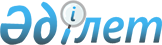 2021 – 2023 жылдарға арналған Аққулы ауданының ауылдық округтерінің бюджеттері туралыПавлодар облысы Аққулы аудандық мәслихатының 2020 жылғы 30 желтоқсандағы № 305/62 шешімі. Павлодар облысының Әділет департаментінде 2021 жылғы 11 қаңтарда № 7182 болып тіркелді.
      Қазақстан Республикасының 2008 жылғы 4 желтоқсандағы Бюджет кодексінің 75-бабы 2-тармағына, Қазақстан Республикасының 2001 жылғы 23 қаңтардағы "Қазақстан Республикасындағы жергілікті мемлекеттік басқару және өзін-өзі басқару туралы" Заңының 6-бабы 1-тармағының 1) тармақшасына, Қазақстан Республикасының 2005 жылғы 8 шілдедегі "Агроөнеркәсіптік кешенді және ауылдық аумақтарды дамытуды мемлекеттік реттеу туралы" Заңының 18-бабы 4-тармағына сәйкес, Аққулы аудандық мәслихаты ШЕШІМ ҚАБЫЛДАДЫ:
      1. 2021 – 2023 жылдарға арналған Аққулы ауылдық округінің бюджеті тиісінше 1, 2, 3 - қосымшаларға сәйкес, соның ішінде 2021 жылға арналған келесі көлемдерде бекітілсін: 
      1) кірістер – 68 820 мың теңге, соның ішінде:
      салықтық түсімдер – 5 598 мың теңге;
      трансферттер түсімі – 63 222 мың теңге; 
      2) шығындар – 70 478 мың теңге;
      3) таза бюджеттік кредиттеу – нөлге тең;
      4) қаржы активтерімен операциялар бойынша сальдо – нөлге тең;
      5) бюджет тапшылығы (профициті) – - 1 658 мың теңге;
      6) бюджет тапшылығын қаржыландыру (профицитін пайдалану) – 1 658 мың теңге.
      Ескерту. 1-тармақ жаңа редакцияда - Павлодар облысы Аққулы аудандық мәслихатының 13.12.2021 № 44/10 (01.01.2021 бастап қолданысқа енгізіледі) шешімімен.


      2. 2021 – 2023 жылдарға арналған Баймолдин ауылдық округінің бюджеті тиісінше 4, 5, 6 - қосымшаларға сәйкес, соның ішінде 2021 жылға арналған келесі көлемдерде бекітілсін: 
      1) кірістер – 35 921 мың теңге, соның ішінде:
      салықтық түсімдер – 1151 мың теңге;
      салықтық емес түсімдер – 10 мың теңге;
      трансферттер түсімдері – 34 760 мың теңге; 
      2) шығындар – 36 284 мың теңге;
      3) таза бюджеттік кредиттеу – нөлге тең;
      4) қаржы активтерімен операциялар бойынша сальдо – нөлге тең;
      5) бюджет тапшылығы (профициті) – - 363 мың теңге;
      6) бюджет тапшылығын қаржыландыру (профицитін пайдалану) – 363 мың теңге.
      Ескерту. 2-тармақ жаңа редакцияда - Павлодар облысы Аққулы аудандық мәслихатының 13.12.2021 № 44/10 (01.01.2021 бастап қолданысқа енгізіледі) шешімімен.


      3. 2021 – 2023 жылдарға арналған Жамбыл ауылдық округінің бюджеті тиісінше 7, 8, 9 - қосымшаларға сәйкес, соның ішінде 2021 жылға арналған келесі көлемдерде бекітілсін: 
      1) кірістер – 43 932 мың теңге, соның ішінде:
      салықтық түсімдер – 2 188 мың теңге;
      трансферттер түсімдері – 41 744 мың теңге; 
      2) шығындар – 45 533 мың теңге;
      3) таза бюджеттік кредиттеу – нөлге тең;
      4) қаржы активтерімен операциялар бойынша сальдо – нөлге тең;
      5) бюджет тапшылығы (профициті) – - 1 601 мың теңге;
      6) бюджет тапшылығын қаржыландыру (профицитін пайдалану) – 1 601 мың теңге.
      Ескерту. 3-тармақ жаңа редакцияда - Павлодар облысы Аққулы аудандық мәслихатының 13.12.2021 № 44/10 (01.01.2021 бастап қолданысқа енгізіледі) шешімімен.


      4. 2021 – 2023 жылдарға арналған Қызылағаш ауылдық округінің бюджеті тиісінше 10, 11, 12 - қосымшаларға сәйкес, соның ішінде 2021 жылға арналған келесі көлемдерде бекітілсін: 
      1) кірістер – 38 344 мың теңге, соның ішінде: 
      салықтық түсімдер – 1094 мың теңге;
      трансферттер түсімдері – 37 250 мың теңге; 
      2) шығындар – 38 772 мың теңге; 
      3) таза бюджеттік кредиттеу – нөлге тең;
      4) қаржы активтерімен операциялар бойынша сальдо – нөлге тең; 
      5) бюджет тапшылығы (профициті) – - 428 мың теңге;
      6) бюджет тапшылығын қаржыландыру (профицитін пайдалану) – 428 мың теңге.
      Ескерту. 4-тармақ жаңа редакцияда - Павлодар облысы Аққулы аудандық мәслихатының 13.12.2021 № 44/10 (01.01.2021 бастап қолданысқа енгізіледі) шешімімен.


      5. 2021 – 2023 жылдарға арналған Қарақала ауылдық округінің бюджеті тиісінше 13, 14, 15 - қосымшаларға сәйкес, соның ішінде 2021 жылға арналған келесі көлемдерде бекітілсін: 
      1) кірістер – 50 721 мың теңге, соның ішінде:
      салықтық түсімдер – 3 393 мың теңге;
      салықтық емес түсімдер – 66 мың теңге;
      трансферттер түсімдері – 47 262 мың теңге; 
      2) шығындар – 51 992 мың теңге;
      3) таза бюджеттік кредиттеу – нөлге тең;
      4) қаржы активтерімен операциялар бойынша сальдо – нөлге тең; 
      5) бюджет тапшылығы (профициті) – - 1 271 мың теңге;
      6) бюджет тапшылығын қаржыландыру (профицитін пайдалану) – 1 271 мың теңге.
      Ескерту. 5-тармақ жаңа редакцияда - Павлодар облысы Аққулы аудандық мәслихатының 13.12.2021 № 44/10 (01.01.2021 бастап қолданысқа енгізіледі) шешімімен.


      6. 2021 – 2023 жылдарға арналған Майқарағай ауылдық округінің бюджеті тиісінше 16, 17, 18 - қосымшаларға сәйкес, соның ішінде 2021 жылға арналған келесі көлемдерде бекітілсін: 
      1) кірістер – 41 730 мың теңге, соның ішінде:
      салықтық түсімдер – 1 374 мың теңге;
      трансферттер түсімдері – 40 356 мың теңге; 
      2) шығындар – 42 276 мың теңге;
      3) таза бюджеттік кредиттеу – нөлге тең;
      4) қаржы активтерімен операциялар бойынша сальдо – нөлге тең;
      5) бюджет тапшылығы (профициті) – - 546 мың теңге;
      6) бюджет тапшылығын қаржыландыру (профицитін пайдалану) – 546 мың теңге.
      Ескерту. 6-тармақ жаңа редакцияда - Павлодар облысы Аққулы аудандық мәслихатының 13.12.2021 № 44/10 (01.01.2021 бастап қолданысқа енгізіледі) шешімімен.


      7. 2021 – 2023 жылдарға арналған Малыбай ауылдық округінің бюджеті тиісінше 19, 20, 21 - қосымшаларға сәйкес, соның ішінде 2021 жылға арналған келесі көлемдерде бекітілсін: 
      1) кірістер – 135 441 мың теңге, соның ішінде:
      салықтық түсімдер – 2 129 мың теңге;
      салықтық емес түсімдер – 82 мың теңге;
      трансферттер түсімдері – 133 230 мың теңге; 
      2) шығындар – 136 566 мың теңге;
      3) таза бюджеттік кредиттеу – нөлге тең;
      4) қаржы активтерімен операциялар бойынша сальдо – нөлге тең;
      5) бюджет тапшылығы (профициті) – - 1 125 мың теңге;
      6) бюджет тапшылығын қаржыландыру (профицитін пайдалану) – 1 125 мың теңге.
      Ескерту. 7-тармақ жаңа редакцияда - Павлодар облысы Аққулы аудандық мәслихатының 13.12.2021 № 44/10 (01.01.2021 бастап қолданысқа енгізіледі) шешімімен.


      8. 2021 – 2023 жылдарға арналған Шақа ауылдық округінің бюджеті тиісінше 22, 23, 24 - қосымшаларға сәйкес, соның ішінде 2021 жылға арналған келесі көлемдерде бекітілсін: 
      1) кірістер – 31 360 мың теңге, соның ішінде:
      салықтық түсімдер – 1 477 мың теңге;
      трансферттер түсімдері – 29 883 мың теңге; 
      2) шығындар – 32 119 мың теңге;
      3) таза бюджеттік кредиттеу – нөлге тең;
      4) қаржы активтерімен операциялар бойынша сальдо – нөлге тең;
      5) бюджет тапшылығы (профициті) – - 759 мың теңге;
      6) бюджет тапшылығын қаржыландыру (профицитін пайдалану) –759 мың теңге.
      Ескерту. 8-тармақ жаңа редакцияда - Павлодар облысы Аққулы аудандық мәслихатының 13.12.2021 № 44/10 (01.01.2021 бастап қолданысқа енгізіледі) шешімімен.


      9. 2021 – 2023 жылдарға арналған Шарбақты ауылдық округінің бюджеті тиісінше 25, 26, 27 - қосымшаларға сәйкес, соның ішінде 2021 жылға арналған келесі көлемдерде бекітілсін: 
      1) кірістер – 38 483 мың теңге, соның ішінде:
      салықтық түсімдер – 3 769 мың теңге;
      трансферттер түсімі – 34 714 мың теңге; 
      2) шығындар – 39 954 мың теңге;
      3) таза бюджеттік кредиттеу – нөлге тең;
      4) қаржы активтерімен операциялар бойынша сальдо – нөлге тең;
      5) бюджет тапшылығы (профициті) – - 1 471 мың теңге;
      6) бюджет тапшылығын қаржыландыру (профицитін пайдалану) – 1 471 мың теңге.
      Ескерту. 9-тармақ жаңа редакцияда - Павлодар облысы Аққулы аудандық мәслихатының 13.12.2021 № 44/10 (01.01.2021 бастап қолданысқа енгізіледі) шешімімен.


      10. 2021 – 2023 жылдарға арналған Ямышев ауылдық округінің бюджеті тиісінше 28, 29, 30 - қосымшаларға сәйкес, соның ішінде 2021 жылға арналған келесі көлемдерде бекітілсін: 
      1) кірістер – 139 732 мың теңге, соның ішінде:
      салықтық түсімдер – 3 501 мың теңге;
      салықтық емес түсімдер – 111 мың теңге;
      трансферттер түсімдері – 136 120 мың теңге; 
      2) шығындар – 140 824 мың теңге;
      3) таза бюджеттік кредиттеу – нөлге тең;
      4) қаржы активтерімен операциялар бойынша сальдо – нөлге тең; 
      5) бюджет тапшылығы (профициті) – - 1 092 мың теңге;
      6) бюджет тапшылығын қаржыландыру (профицитін пайдалану) – 1 092 мың теңге.
      Ескерту. 10-тармақ жаңа редакцияда - Павлодар облысы Аққулы аудандық мәслихатының 13.12.2021 № 44/10 (01.01.2021 бастап қолданысқа енгізіледі) шешімімен.


      11. Аудандық бюджеттен ауылдық округінің бюджеттеріне берілетін субвенциялардың көлемдері 2021 жылға арналған аудан бюджетінде жалпы сомасы 370 388 мың теңге, оның ішінде:
      Аққулы ауылдық округі – 52 111 мың теңге;
      Баймолдин ауылдық округі – 33 159 мың теңге;
      Жамбыл ауылдық округі – 32 998 мың теңге;
      Қызылағаш ауылдық округі – 31 936 мың теңге;
      Қарақала ауылдық округі – 37 251 мың теңге;
      Майқарағай ауылдық округі – 30 418 мың теңге;
      Малыбай ауылдық округі – 40 510 мың теңге;
      Шақа ауылдық округі – 28 382 мың теңге;
      Шарбақты ауылдық округі – 34 233 мың теңге;
      Ямышев ауылдық округі – 49 390 мың теңге.
      12. Азаматтық қызметшілер болып табылатын және Аққулы ауданының ауылдық елді мекендерінде жұмыс істейтін әлеуметтік қамсыздандыру, мәдениет, спорт, сондай–ақ жергілікті бюджеттен қаржыландырылатын мемлекеттік ұйымдарда жұмыс істейтін аталған мамандарға қызметтің осы түрлерімен қалалық жағдайда айналысатын мамандардың мөлшерлемелерімен салыстырғанда жиырма бес пайызға жоғарылатылған айлықақылар мен тарифтік мөлшерлемелер көзделсін.
      Ескерту. 12-тармақ жаңа редакцияда - Павлодар облысы Аққулы аудандық мәслихатының 13.12.2021 № 44/10 (01.01.2021 бастап қолданысқа енгізіледі) шешімімен.


      13. Осы шешімнің орындалуын бақылау аудандық мәслихатының экономика және бюджеттік саясат, заңдылық пен адам құқығын қорғау мәселелері жөніндегі тұрақты комиссиясына жүктелсін. 
      14. Осы шешім 2021 жылғы 1 қаңтардан бастап қолданысқа енгізіледі. 2021 жылға арналған Аққулы ауылдық округінің бюджеті (өзгерістермен)
      Ескерту. 1-қосымша жаңа редакцияда - Павлодар облысы Аққулы аудандық мәслихатының 13.12.2021 № 44/10 (01.01.2021 бастап қолданысқа енгізіледі) шешімімен. 2022 жылға арналған Аққулы ауылдық округінің бюджеті 2023 жылға арналған Аққулы ауылдық округінің бюджеті 2021 жылға арналған Баймолдин ауылдық округінің бюджеті (өзгерістермен)
      Ескерту. 4-қосымша жаңа редакцияда - Павлодар облысы Аққулы аудандық мәслихатының 13.12.2021 № 44/10 (01.01.2021 бастап қолданысқа енгізіледі) шешімімен. 2022 жылға арналған Баймолдин ауылдық округінің бюджеті 2023 жылға арналған Баймолдин ауылдық округінің бюджеті 2021 жылға арналған Жамбыл ауылдық округінің бюджеті (өзгерістермен)
      Ескерту. 7-қосымша жаңа редакцияда - Павлодар облысы Аққулы аудандық мәслихатының 13.12.2021 № 44/10 (01.01.2021 бастап қолданысқа енгізіледі) шешімімен. 2022 жылға арналған Жамбыл ауылдық округінің бюджеті 2023 жылға арналған Жамбыл ауылдық округінің бюджеті 2021 жылға арналған Қызылағаш ауылдық округінің бюджеті (өзгерістермен)
      Ескерту. 10-қосымша жаңа редакцияда - Павлодар облысы Аққулы аудандық мәслихатының 13.12.2021 № 44/10 (01.01.2021 бастап қолданысқа енгізіледі) шешімімен. 2022 жылға арналған Қызылағаш ауылдық округінің бюджеті 2023 жылға арналған Қызылағаш ауылдық округінің бюджеті 2021 жылға арналған Қарақала ауылдық округінің бюджеті (өзгерістермен)
      Ескерту. 13-қосымша жаңа редакцияда - Павлодар облысы Аққулы аудандық мәслихатының 13.12.2021 № 44/10 (01.01.2021 бастап қолданысқа енгізіледі) шешімімен. 2022 жылға арналған Қарақала ауылдық округінің бюджеті 2023 жылға арналған Қарақала ауылдық округінің бюджеті 2021 жылға арналған Майқарағай ауылдық округінің бюджеті (өзгерістермен)
      Ескерту. 16-қосымша жаңа редакцияда - Павлодар облысы Аққулы аудандық мәслихатының 13.12.2021 № 44/10 (01.01.2021 бастап қолданысқа енгізіледі) шешімімен. 2022 жылға арналған Майқарағай ауылдық округінің бюджеті 2023 жылға арналған Майқарағай ауылдық округінің бюджеті 2021 жылға арналған Малыбай ауылдық округінің бюджеті (өзгерістермен)
      Ескерту. 19-қосымша жаңа редакцияда - Павлодар облысы Аққулы аудандық мәслихатының 13.12.2021 № 44/10 (01.01.2021 бастап қолданысқа енгізіледі) шешімімен. 2022 жылға арналған Малыбай ауылдық округінің бюджеті 2023 жылға арналған Малыбай ауылдық округінің бюджеті 2021 жылға арналған Шақа ауылдық округінің бюджеті (өзгерістермен)
      Ескерту. 22-қосымша жаңа редакцияда - Павлодар облысы Аққулы аудандық мәслихатының 13.12.2021 № 44/10 (01.01.2021 бастап қолданысқа енгізіледі) шешімімен. 2022 жылға арналған Шақа ауылдық округінің бюджеті 2023 жылға арналған Шақа ауылдық округінің бюджеті 2021 жылға арналған Шарбақты ауылдық округінің бюджеті (өзгерістермен)
      Ескерту. 25-қосымша жаңа редакцияда - Павлодар облысы Аққулы аудандық мәслихатының 13.12.2021 № 44/10 (01.01.2021 бастап қолданысқа енгізіледі) шешімімен. 2022 жылға арналған Шарбақты ауылдық округінің бюджеті 2023 жылға арналған Шарбақты ауылдық округінің бюджеті 2021 жылға арналған Ямышев ауылдық округінің бюджеті (өзгерістермен)
      Ескерту. 28-қосымша жаңа редакцияда - Павлодар облысы Аққулы аудандық мәслихатының 13.12.2021 № 44/10 (01.01.2021 бастап қолданысқа енгізіледі) шешімімен. 2022 жылға арналған Ямышев ауылдық округінің бюджеті 2023 жылға арналған Ямышев ауылдық округінің бюджеті
					© 2012. Қазақстан Республикасы Әділет министрлігінің «Қазақстан Республикасының Заңнама және құқықтық ақпарат институты» ШЖҚ РМК
				
      Аққулы аудандық мәслихатының сессия төрағасы 

К. Альтаев

      Аққулы аудандық мәслихатының хатшысы 

С. Мусинова
Аққулы аудандық
мәслихатының
2020 жылғы 30 желтоқсандағы
№ 305/62 шешіміне
1-қосымша
Санаты
Санаты
Санаты
Санаты
Сомасы (мың теңге)
Сыныбы 
Сыныбы 
Сыныбы 
Сомасы (мың теңге)
Кіші сыныбы
Кіші сыныбы
Сомасы (мың теңге)
Атауы
Сомасы (мың теңге)
1
2
3
4
5
1. Кірістер
68820
1
Салықтық түсімдер
5598
01
Табыс салығы
210
2
Жеке табыс салығы
210
04
Меншікке салынатын салықтар
5388
1
Мүлікке салынатын салықтар
264
3
Жер салығы
294
4
Көлік құралдарына салынатын салық
4830
4
Трансферттердің түсімдері
63222
02
Мемлекеттік басқарудың жоғары тұрған органдарынан түсетін трансферттер
63222
3
Аудандардың (облыстық маңызы бар қаланың) бюджетінен трансферттер
63222
Функционалдық топ
Функционалдық топ
Функционалдық топ
Функционалдық топ
Функционалдық топ
Сомасы (мың теңге)
Кіші функция
Кіші функция
Кіші функция
Кіші функция
Сомасы (мың теңге)
Бюджеттік бағдарламалардың әкімшісі
Бюджеттік бағдарламалардың әкімшісі
Бюджеттік бағдарламалардың әкімшісі
Сомасы (мың теңге)
Бағдарлама
Бағдарлама
Сомасы (мың теңге)
Атауы
Сомасы (мың теңге)
1
2
3
4
5
6
2. Шығындар
70 478
01
Жалпы сипаттағы мемлекеттiк қызметтер
44 372
1
Мемлекеттiк басқарудың жалпы функцияларын орындайтын өкiлдi, атқарушы және басқа органдар
45 372
124
Аудандық маңызы бар қала, ауыл, кент, ауылдық округ әкімінің аппараты
45 372
001
Аудандық маңызы бар қала, ауыл, кент, ауылдық округ әкімінің қызметін қамтамасыз ету жөніндегі қызметтер
44 822
022
Мемлекеттік органның күрделі шығыстары
550
06
Әлеуметтiк көмек және әлеуметтiк қамсыздандыру
2 740
2
Әлеуметтiк көмек
2 740
124
Аудандық маңызы бар қала, ауыл, кент, ауылдық округ әкімінің аппараты
2 740
003
Мұқтаж азаматтарға үйде әлеуметтік көмек көрсету
2 740
07
Тұрғын үй-коммуналдық шаруашылық
20 219
3
Елді-мекендерді көркейту
20 219
124
Аудандық маңызы бар қала, ауыл, кент, ауылдық округ әкімінің аппараты
20 219
008
Елді мекендердегі көшелерді жарықтандыру
9 385
009
Елді мекендердің санитариясын қамтамасыз ету
500
011
Елді мекендерді абаттандыру мен көгалдандыру
10 334
12
Көлiк және коммуникация
2 136
1
Автомобиль көлiгi
2 136
124
Аудандық маңызы бар қала, ауыл, кент, ауылдық округ әкімінің аппараты
2 136
013
Аудандық маңызы бар қалаларда, ауылдарда, кенттерде, ауылдық округтерде автомобиль жолдарының жұмыс істеуін қамтамасыз ету
2 136
15
Трансферттер
11
1
Трансферттер
11
124
Аудандық маңызы бар қала, ауыл, кент, ауылдық округ әкімінің аппараты
11
048
Пайдаланылмаған (толық пайдаланылмаған) нысаналы трансферттерді қайтару
11
3. Таза бюджеттік кредиттеу
0
4. Қаржы активтерімен операциялар бойынша сальдо
0
5. Бюджет тапшылығы (профициті) 
-1 658
6. Бюджет тапшылығын қаржыландыру (профицитін пайдалану)
1 658Аққулы аудандық
мәслихатының
2020 жылғы 30 желтоқсандағы
 № 305/62 шешіміне
2-қосымша
Санаты
Санаты
Санаты
Санаты
Сомасы (мың теңге)
Сыныбы 
Сыныбы 
Сыныбы 
Сомасы (мың теңге)
Кіші сыныбы
Кіші сыныбы
Сомасы (мың теңге)
Атауы
Сомасы (мың теңге)
1
2
3
4
5
1. Кірістер
71706
1
Салықтық түсімдер
7907
01
Табыс салығы
1456
2
Жеке табыс салығы
1456
04
Меншікке салынатын салықтар
6451
1
Мүлікке салынатын салықтар
311
3
Жер салығы
365
4
Көлік құралдарына салынатын салық
5775
4
Трансферттердің түсімдері
63799
02
Мемлекеттік басқарудың жоғары тұрған органдарынан түсетін трансферттер
63799
3
Аудандардың (облыстық маңызы бар қаланың) бюджетінен трансферттер
63799
Функционалдық топ
Функционалдық топ
Функционалдық топ
Функционалдық топ
Функционалдық топ
Сомасы (мың теңге)
Кіші функция
Кіші функция
Кіші функция
Кіші функция
Сомасы (мың теңге)
Бюджеттік бағдарламалардың әкімшісі
Бюджеттік бағдарламалардың әкімшісі
Бюджеттік бағдарламалардың әкімшісі
Сомасы (мың теңге)
Бағдарлама
Бағдарлама
Сомасы (мың теңге)
Атауы
Сомасы (мың теңге)
1
2
3
4
5
6
2. Шығындар
71 706
01
Жалпы сипаттағы мемлекеттiк қызметтер
44 275
1
Мемлекеттiк басқарудың жалпы функцияларын орындайтын өкiлдi, атқарушы және басқа органдар
44 275
124
Аудандық маңызы бар қала, ауыл, кент, ауылдық округ әкімінің аппараты
44 275
001
Аудандық маңызы бар қала, ауыл, кент, ауылдық округ әкімінің қызметін қамтамасыз ету жөніндегі қызметтер
43 645
022
Мемлекеттік органның күрделі шығыстары
630
06
Әлеуметтiк көмек және әлеуметтiк қамсыздандыру
2 877
2
Әлеуметтiк көмек
2 877
124
Аудандық маңызы бар қала, ауыл, кент, ауылдық округ әкімінің аппараты
2 877
003
Мұқтаж азаматтарға үйде әлеуметтік көмек көрсету
2 877
07
Тұрғын үй-коммуналдық шаруашылық
21 786
3
Елді-мекендерді көркейту
21 786
124
Аудандық маңызы бар қала, ауыл, кент, ауылдық округ әкімінің аппараты
21 786
008
Елді мекендердегі көшелерді жарықтандыру
5 880
009
Елді мекендердің санитариясын қамтамасыз ету
525
011
Елді мекендерді абаттандыру мен көгалдандыру
15 381
12
Көлiк және коммуникация
2 768
1
Автомобиль көлiгi
2 768
124
Аудандық маңызы бар қала, ауыл, кент, ауылдық округ әкімінің аппараты
2 768
013
Аудандық маңызы бар қалаларда, ауылдарда, кенттерде, ауылдық округтерде автомобиль жолдарының жұмыс істеуін қамтамасыз ету
2 768
3. Таза бюджеттік кредиттеу
0
4. Қаржы активтерімен операциялар бойынша сальдо
0
5. Бюджет тапшылығы (профициті) 
0
6. Бюджет тапшылығын қаржыландыру (профицитін пайдалану)
0Аққулы аудандық
мәслихатының
2020 жылғы 30 желтоқсандағы
 № 305/62 шешіміне
3-қосымша
Санаты
Санаты
Санаты
Санаты
Сомасы (мың теңге)
Сыныбы 
Сыныбы 
Сыныбы 
Сомасы (мың теңге)
Кіші сыныбы
Кіші сыныбы
Сомасы (мың теңге)
Атауы
Сомасы (мың теңге)
1
2
3
4
5
1. Кірістер
68419
1
Салықтық түсімдер
9711
01
Табыс салығы
2946
2
Жеке табыс салығы
2946
04
Меншікке салынатын салықтар
6765
1
Мүлікке салынатын салықтар
323
3
Жер салығы
378
4
Көлік құралдарына салынатын салық
6064
4
Трансферттердің түсімдері
58708
02
Мемлекеттік басқарудың жоғары тұрған органдарынан түсетін трансферттер
58708
3
Аудандардың (облыстық маңызы бар қаланың) бюджетінен трансферттер
58708
Функционалдық топ
Функционалдық топ
Функционалдық топ
Функционалдық топ
Функционалдық топ
Сомасы (мың теңге)
Кіші функция
Кіші функция
Кіші функция
Кіші функция
Сомасы (мың теңге)
Бюджеттік бағдарламалардың әкімшісі
Бюджеттік бағдарламалардың әкімшісі
Бюджеттік бағдарламалардың әкімшісі
Сомасы (мың теңге)
Бағдарлама
Бағдарлама
Сомасы (мың теңге)
Атауы
Сомасы (мың теңге)
1
2
3
4
5
6
2. Шығындар
68 419
01
Жалпы сипаттағы мемлекеттiк қызметтер
52 435
1
Мемлекеттiк басқарудың жалпы функцияларын орындайтын өкiлдi, атқарушы және басқа органдар
52 435
124
Аудандық маңызы бар қала, ауыл, кент, ауылдық округ әкімінің аппараты
52 435
001
Аудандық маңызы бар қала, ауыл, кент, ауылдық округ әкімінің қызметін қамтамасыз ету жөніндегі қызметтер
51 768
022
Мемлекеттік органның күрделі шығыстары
667
06
Әлеуметтiк көмек және әлеуметтiк қамсыздандыру
3 050
2
Әлеуметтiк көмек
3 050
124
Аудандық маңызы бар қала, ауыл, кент, ауылдық округ әкімінің аппараты
3 050
003
Мұқтаж азаматтарға үйде әлеуметтік көмек көрсету
3 050
07
Тұрғын үй-коммуналдық шаруашылық
10 000
3
Елді-мекендерді көркейту
10 000
124
Аудандық маңызы бар қала, ауыл, кент, ауылдық округ әкімінің аппараты
10 000
008
Елді мекендердегі көшелерді жарықтандыру
6 233
009
Елді мекендердің санитариясын қамтамасыз ету
557
011
Елді мекендерді абаттандыру мен көгалдандыру
3 210
12
Көлiк және коммуникация
2 934
1
Автомобиль көлiгi
2 934
124
Аудандық маңызы бар қала, ауыл, кент, ауылдық округ әкімінің аппараты
2 934
013
Аудандық маңызы бар қалаларда, ауылдарда, кенттерде, ауылдық округтерде автомобиль жолдарының жұмыс істеуін қамтамасыз ету
2 934
3. Таза бюджеттік кредиттеу
0
4. Қаржы активтерімен операциялар бойынша сальдо
0
5. Бюджет тапшылығы (профициті) 
0
6. Бюджет тапшылығын қаржыландыру (профицитін пайдалану)
0Аққулы аудандық
мәслихатының
2020 жылғы 30 желтоқсандағы
 № 305/62 шешіміне
4-қосымша
Санаты
Санаты
Санаты
Санаты
Сомасы (мың теңге)
Сыныбы 
Сыныбы 
Сыныбы 
Сомасы (мың теңге)
Кіші сыныбы
Кіші сыныбы
Сомасы (мың теңге)
Атауы
Сомасы (мың теңге)
1
2
3
4
5
1.Кірістер
35921
1
Салықтық түсімдер
1151
01
Табыс салығы
90
2
Жеке табыс салығы
90
04
Меншікке салынатын салықтар
1061
1
Мүлікке салынатын салықтар
65
3
Жер салығы
102
4
Көлік құралдарына салынатын салық
894
2
Салықтық емес түсiмдер
10
01
Мемлекеттік меншіктен түсетін кірістер
10
5
Мемлекет меншігіндегі мүлікті жалға беруден түсетін кірістер
10
4
Трансферттердің түсімдері
34760
02
Мемлекеттік басқарудың жоғары тұрған органдарынан түсетін трансферттер
34760
3
Аудандардың (облыстық маңызы бар қаланың) бюджетінен трансферттер
34760
Функционалдық топ
Функционалдық топ
Функционалдық топ
Функционалдық топ
Функционалдық топ
Сомасы (мың теңге)
Кіші функция
Кіші функция
Кіші функция
Кіші функция
Сомасы (мың теңге)
Бюджеттік бағдарламалардың әкімшісі
Бюджеттік бағдарламалардың әкімшісі
Бюджеттік бағдарламалардың әкімшісі
Сомасы (мың теңге)
Бағдарлама
Бағдарлама
Сомасы (мың теңге)
Атауы
Сомасы (мың теңге)
1
2
3
4
5
6
2. Шығындар
36 284
01
Жалпы сипаттағы мемлекеттiк қызметтер
27 903
1
Мемлекеттiк басқарудың жалпы функцияларын орындайтын өкiлдi, атқарушы және басқа органдар
27 903
124
Аудандық маңызы бар қала, ауыл, кент, ауылдық округ әкімінің аппараты
27 903
001
Аудандық маңызы бар қала, ауыл, кент, ауылдық округ әкімінің қызметін қамтамасыз ету жөніндегі қызметтер
27 903
06
Әлеуметтiк көмек және әлеуметтiк қамсыздандыру
1 530
2
Әлеуметтiк көмек
1 530
124
Аудандық маңызы бар қала, ауыл, кент, ауылдық округ әкімінің аппараты
1 530
003
Мұқтаж азаматтарға үйде әлеуметтік көмек көрсету
1 530
07
Тұрғын үй-коммуналдық шаруашылық
4 259
3
Елді-мекендерді көркейту
4 259
124
Аудандық маңызы бар қала, ауыл, кент, ауылдық округ әкімінің аппараты
4 259
008
Елді мекендердегі көшелерді жарықтандыру
2 599
009
Елді мекендердің санитариясын қамтамасыз ету
1 000
010
Жерлеу орындарын ұстау және туыстары жоқ адамдарды жерлеу
100
011
Елді мекендерді абаттандыру мен көгалдандыру
560
08
Мәдениет, спорт, туризм және ақпараттық кеңістiк
150
1
Мәдениет саласындағы қызмет
150
124
Аудандық маңызы бар қала, ауыл, кент, ауылдық округ әкімінің аппараты
150
006
Жергілікті деңгейде мәдени-демалыс жұмысын қолдау
150
12
Көлiк және коммуникация
2 441
1
Автомобиль көлiгi
2 441
124
Аудандық маңызы бар қала, ауыл, кент, ауылдық округ әкімінің аппараты
2 441
013
Аудандық маңызы бар қалаларда, ауылдарда, кенттерде, ауылдық округтерде автомобиль жолдарының жұмыс істеуін қамтамасыз ету
2 441
15
Трансферттер
1
1
Трансферттер
1
124
Аудандық маңызы бар қала, ауыл, кент, ауылдық округ әкімінің аппараты
1
048
Пайдаланылмаған (толық пайдаланылмаған) нысаналы трансферттерді қайтару
1
3. Таза бюджеттік кредиттеу
0
4. Қаржы активтерімен операциялар бойынша сальдо
0
5. Бюджет тапшылығы (профициті) 
-363
6. Бюджет тапшылығын қаржыландыру (профицитін пайдалану)
363Аққулы аудандық
мәслихатының
2020 жылғы 30 желтоқсандағы
 № 305/62 шешіміне
5-қосымша
Санаты
Санаты
Санаты
Санаты
Сомасы (мың теңге)
Сыныбы 
Сыныбы 
Сыныбы 
Сомасы (мың теңге)
Кіші сыныбы
Кіші сыныбы
Сомасы (мың теңге)
Атауы
Сомасы (мың теңге)
1
2
3
4
5
1. Кірістер
57904
1
Салықтық түсімдер
2648
01
Табыс салығы
31
2
Жеке табыс салығы
31
04
Меншікке салынатын салықтар
2617
1
Мүлікке салынатын салықтар
89
3
Жер салығы
204
4
Көлік құралдарына салынатын салық
2324
4
Трансферттердің түсімдері
55256
02
Мемлекеттік басқарудың жоғары тұрған органдарынан түсетін трансферттер
55256
3
Аудандардың (облыстық маңызы бар қаланың) бюджетінен трансферттер
55256
Функционалдық топ
Функционалдық топ
Функционалдық топ
Функционалдық топ
Функционалдық топ
Сомасы (мың теңге)
Кіші функция
Кіші функция
Кіші функция
Кіші функция
Сомасы (мың теңге)
Бюджеттік бағдарламалардың әкімшісі
Бюджеттік бағдарламалардың әкімшісі
Бюджеттік бағдарламалардың әкімшісі
Сомасы (мың теңге)
Бағдарлама
Бағдарлама
Сомасы (мың теңге)
Атауы
Сомасы (мың теңге)
1
2
3
4
5
6
2. Шығындар
57 904
01
Жалпы сипаттағы мемлекеттiк қызметтер
27 655
1
Мемлекеттiк басқарудың жалпы функцияларын орындайтын өкiлдi, атқарушы және басқа органдар
27 655
124
Аудандық маңызы бар қала, ауыл, кент, ауылдық округ әкімінің аппараты
27 655
001
Аудандық маңызы бар қала, ауыл, кент, ауылдық округ әкімінің қызметін қамтамасыз ету жөніндегі қызметтер
27 655
06
Әлеуметтiк көмек және әлеуметтiк қамсыздандыру
1 607
2
Әлеуметтiк көмек
1 607
124
Аудандық маңызы бар қала, ауыл, кент, ауылдық округ әкімінің аппараты
1 607
003
Мұқтаж азаматтарға үйде әлеуметтік көмек көрсету
1 607
07
Тұрғын үй-коммуналдық шаруашылық
3 990
3
Елді-мекендерді көркейту
3 990
124
Аудандық маңызы бар қала, ауыл, кент, ауылдық округ әкімінің аппараты
3 990
008
Елді мекендердегі көшелерді жарықтандыру
2 310
009
Елді мекендердің санитариясын қамтамасыз ету
1 050
010
Жерлеу орындарын ұстау және туыстары жоқ адамдарды жерлеу
105
011
Елді мекендерді абаттандыру мен көгалдандыру
525
08
Мәдениет, спорт, туризм және ақпараттық кеңістiк
158
1
Мәдениет саласындағы қызмет
158
124
Аудандық маңызы бар қала, ауыл, кент, ауылдық округ әкімінің аппараты
158
006
Жергілікті деңгейде мәдени-демалыс жұмысын қолдау
158
12
Көлiк және коммуникация
24 494
1
Автомобиль көлiгi
24 494
124
Аудандық маңызы бар қала, ауыл, кент, ауылдық округ әкімінің аппараты
24 494
013
Аудандық маңызы бар қалаларда, ауылдарда, кенттерде, ауылдық округтерде автомобиль жолдарының жұмыс істеуін қамтамасыз ету
24 494
3. Таза бюджеттік кредиттеу
0
4. Қаржы активтерімен операциялар бойынша сальдо
0
5. Бюджет тапшылығы (профициті) 
0
6. Бюджет тапшылығын қаржыландыру (профицитін пайдалану)
0Аққулы аудандық
мәслихатының
2020 жылғы 30 желтоқсандағы
 № 305/62 шешіміне
6-қосымша
Санаты
Санаты
Санаты
Санаты
Сомасы (мың теңге)
Сыныбы 
Сыныбы 
Сыныбы 
Сомасы (мың теңге)
Кіші сыныбы
Кіші сыныбы
Сомасы (мың теңге)
Атауы
Сомасы (мың теңге)
1
2
3
4
5
1. Кірістер
40656
1
Салықтық түсімдер
2786
01
Табыс салығы
64
2
Жеке табыс салығы
64
04
Меншікке салынатын салықтар
2722
1
Мүлікке салынатын салықтар
93
3
Жер салығы
212
4
Көлік құралдарына салынатын салық
2417
4
Трансферттердің түсімдері
37870
02
Мемлекеттік басқарудың жоғары тұрған органдарынан түсетін трансферттер
37870
3
Аудандардың (облыстық маңызы бар қаланың) бюджетінен трансферттер
37870
Функционалдық топ
Функционалдық топ
Функционалдық топ
Функционалдық топ
Функционалдық топ
Сомасы (мың теңге)
Кіші функция
Кіші функция
Кіші функция
Кіші функция
Сомасы (мың теңге)
Бюджеттік бағдарламалардың әкімшісі
Бюджеттік бағдарламалардың әкімшісі
Бюджеттік бағдарламалардың әкімшісі
Сомасы (мың теңге)
Бағдарлама
Бағдарлама
Сомасы (мың теңге)
Атауы
Сомасы (мың теңге)
1
2
3
4
5
6
2. Шығындар
40 656
01
Жалпы сипаттағы мемлекеттiк қызметтер
32 330
1
Мемлекеттiк басқарудың жалпы функцияларын орындайтын өкiлдi, атқарушы және басқа органдар
32 330
124
Аудандық маңызы бар қала, ауыл, кент, ауылдық округ әкімінің аппараты
32 330
001
Аудандық маңызы бар қала, ауыл, кент, ауылдық округ әкімінің қызметін қамтамасыз ету жөніндегі қызметтер
32 330
06
Әлеуметтiк көмек және әлеуметтiк қамсыздандыру
1 703
2
Әлеуметтiк көмек
1 703
124
Аудандық маңызы бар қала, ауыл, кент, ауылдық округ әкімінің аппараты
1 703
003
Мұқтаж азаматтарға үйде әлеуметтік көмек көрсету
1 703
07
Тұрғын үй-коммуналдық шаруашылық
4 229
3
Елді-мекендерді көркейту
4 229
124
Аудандық маңызы бар қала, ауыл, кент, ауылдық округ әкімінің аппараты
4 229
008
Елді мекендердегі көшелерді жарықтандыру
2 449
009
Елді мекендердің санитариясын қамтамасыз ету
1 113
010
Жерлеу орындарын ұстау және туыстары жоқ адамдарды жерлеу
111
011
Елді мекендерді абаттандыру мен көгалдандыру
556
08
Мәдениет, спорт, туризм және ақпараттық кеңістiк
168
1
Мәдениет саласындағы қызмет
168
124
Аудандық маңызы бар қала, ауыл, кент, ауылдық округ әкімінің аппараты
168
006
Жергілікті деңгейде мәдени-демалыс жұмысын қолдау
168
12
Көлiк және коммуникация
2 226
1
Автомобиль көлiгi
2 226
124
Аудандық маңызы бар қала, ауыл, кент, ауылдық округ әкімінің аппараты
2 226
013
Аудандық маңызы бар қалаларда, ауылдарда, кенттерде, ауылдық округтерде автомобиль жолдарының жұмыс істеуін қамтамасыз ету
2 226
3. Таза бюджеттік кредиттеу
0
4. Қаржы активтерімен операциялар бойынша сальдо
0
5. Бюджет тапшылығы (профициті) 
0
6. Бюджет тапшылығын қаржыландыру (профицитін пайдалану)
0Аққулы аудандық
мәслихатының
2020 жылғы 30 желтоқсандағы
 № 305/62 шешіміне
7-қосымша
Санаты
Санаты
Санаты
Санаты
Сомасы (мың теңге)
Сыныбы 
Сыныбы 
Сыныбы 
Сомасы (мың теңге)
Кіші сыныбы
Кіші сыныбы
Сомасы (мың теңге)
Атауы
Сомасы (мың теңге)
1
2
3
4
5
1.Кірістер
43932
1
Салықтық түсімдер
2188
04
Меншікке салынатын салықтар
2188
1
Мүлікке салынатын салықтар
134
3
Жер салығы
54
4
Көлік құралдарына салынатын салық
2000
4
Трансферттердің түсімдері
41744
02
Мемлекеттік басқарудың жоғары тұрған органдарынан түсетін трансферттер
41744
3
Аудандардың (облыстық маңызы бар қаланың) бюджетінен трансферттер
41744
Функционалдық топ
Функционалдық топ
Функционалдық топ
Функционалдық топ
Функционалдық топ
Сомасы (мың теңге)
Кіші функция
Кіші функция
Кіші функция
Кіші функция
Сомасы (мың теңге)
Бюджеттік бағдарламалардың әкімшісі
Бюджеттік бағдарламалардың әкімшісі
Бюджеттік бағдарламалардың әкімшісі
Сомасы (мың теңге)
Бағдарлама
Бағдарлама
Сомасы (мың теңге)
Атауы
Сомасы (мың теңге)
1
2
3
4
5
6
2. Шығындар
45 533
01
Жалпы сипаттағы мемлекеттiк қызметтер
26 672
1
Мемлекеттiк басқарудың жалпы функцияларын орындайтын өкiлдi, атқарушы және басқа органдар
26 672
124
Аудандық маңызы бар қала, ауыл, кент, ауылдық округ әкімінің аппараты
26 672
001
Аудандық маңызы бар қала, ауыл, кент, ауылдық округ әкімінің қызметін қамтамасыз ету жөніндегі қызметтер
26 672
06
Әлеуметтiк көмек және әлеуметтiк қамсыздандыру
2 868
2
Әлеуметтiк көмек
2 868
124
Аудандық маңызы бар қала, ауыл, кент, ауылдық округ әкімінің аппараты
2 868
003
Мұқтаж азаматтарға үйде әлеуметтік көмек көрсету
2 868
07
Тұрғын үй-коммуналдық шаруашылық
5 708
2
Коммуналдық шаруашылық
200
124
Аудандық маңызы бар қала, ауыл, кент, ауылдық округ әкімінің аппараты
200
014
Елді мекендерді сумен жабдықтауды ұйымдастыру
200
3
Елді-мекендерді көркейту
5 508
124
Аудандық маңызы бар қала, ауыл, кент, ауылдық округ әкімінің аппараты
5 508
008
Елді мекендердегі көшелерді жарықтандыру
3 296
009
Елді мекендердің санитариясын қамтамасыз ету
1 062
010
Жерлеу орындарын ұстау және туыстары жоқ адамдарды жерлеу
100
011
Елді мекендерді абаттандыру мен көгалдандыру
1 050
08
Мәдениет, спорт, туризм және ақпараттық кеңістiк
7 900
1
Мәдениет саласындағы қызмет
7 900
124
Аудандық маңызы бар қала, ауыл, кент, ауылдық округ әкімінің аппараты
100
006
Жергілікті деңгейде мәдени-демалыс жұмысын қолдау
100
2
Спорт
7 800
124
Аудандық маңызы бар қала, ауыл, кент, ауылдық округ әкімінің аппараты
7 800
028
Жергілікті деңгейде дене шынықтыру-сауықтыру және спорттық іс-шараларды өткізу
7 800
12
Көлiк және коммуникация
2 385
1
Автомобиль көлiгi
2 385
124
Аудандық маңызы бар қала, ауыл, кент, ауылдық округ әкімінің аппараты
2 385
013
Аудандық маңызы бар қалаларда, ауылдарда, кенттерде, ауылдық округтерде автомобиль жолдарының жұмыс істеуін қамтамасыз ету
2 385
3. Таза бюджеттік кредиттеу
0
4. Қаржы активтерімен жасалатын операциялар бойынша сальдо
0
5. Бюджет тапшылығы (профициті) 
-1 601
6. Бюджет тапшылығын қаржыландыру (профицитін қолдану)
1 601Аққулы аудандық
мәслихатының
2020 жылғы 30 желтоқсандағы
 № 305/62 шешіміне
8-қосымша
Санаты
Санаты
Санаты
Санаты
Сомасы (мың теңге)
Сыныбы 
Сыныбы 
Сыныбы 
Сомасы (мың теңге)
Кіші сыныбы
Кіші сыныбы
Сомасы (мың теңге)
Атауы
Сомасы (мың теңге)
1
2
3
4
5
1. Кірістер
35952
1
Салықтық түсімдер
3116
01
Табыс салығы
276
2
Жеке табыс салығы
276
04
Меншікке салынатын салықтар
2840
1
Мүлікке салынатын салықтар
115
3
Жер салығы
317
4
Көлік құралдарына салынатын салық
2408
4
Трансферттердің түсімдері
32836
02
Мемлекеттік басқарудың жоғары тұрған органдарынан түсетін трансферттер
32836
3
Аудандардың (облыстық маңызы бар қаланың) бюджетінен трансферттер
32836
Функционалдық топ
Функционалдық топ
Функционалдық топ
Функционалдық топ
Функционалдық топ
Сомасы (мың теңге)
Кіші функция
Кіші функция
Кіші функция
Кіші функция
Сомасы (мың теңге)
Бюджеттік бағдарламалардың әкімшісі
Бюджеттік бағдарламалардың әкімшісі
Бюджеттік бағдарламалардың әкімшісі
Сомасы (мың теңге)
Бағдарлама
Бағдарлама
Сомасы (мың теңге)
Атауы
Сомасы (мың теңге)
1
2
3
4
5
6
2. Шығындар
35 952
01
Жалпы сипаттағы мемлекеттiк қызметтер
28 006
1
Мемлекеттiк басқарудың жалпы функцияларын орындайтын өкiлдi, атқарушы және басқа органдар
28 006
124
Аудандық маңызы бар қала, ауыл, кент, ауылдық округ әкімінің аппараты
28 006
001
Аудандық маңызы бар қала, ауыл, кент, ауылдық округ әкімінің қызметін қамтамасыз ету жөніндегі қызметтер
28 006
06
Әлеуметтiк көмек және әлеуметтiк қамсыздандыру
3 011
2
Әлеуметтiк көмек
3 011
124
Аудандық маңызы бар қала, ауыл, кент, ауылдық округ әкімінің аппараты
3 011
003
Мұқтаж азаматтарға үйде әлеуметтік көмек көрсету
3 011
07
Тұрғын үй-коммуналдық шаруашылық
3 780
2
Коммуналдық шаруашылық
210
124
Аудандық маңызы бар қала, ауыл, кент, ауылдық округ әкімінің аппараты
210
014
Елді мекендерді сумен жабдықтауды ұйымдастыру
210
3
Елді-мекендерді көркейту
3 570
124
Аудандық маңызы бар қала, ауыл, кент, ауылдық округ әкімінің аппараты
3 570
008
Елді мекендердегі көшелерді жарықтандыру
2 205
009
Елді мекендердің санитариясын қамтамасыз ету
735
010
Жерлеу орындарын ұстау және туыстары жоқ адамдарды жерлеу
105
011
Елді мекендерді абаттандыру мен көгалдандыру
525
08
Мәдениет, спорт, туризм және ақпараттық кеңістiк
105
1
Мәдениет саласындағы қызмет
105
124
Аудандық маңызы бар қала, ауыл, кент, ауылдық округ әкімінің аппараты
105
006
Жергілікті деңгейде мәдени-демалыс жұмысын қолдау
105
12
Көлiк және коммуникация
1 050
1
Автомобиль көлiгi
1 050
124
Аудандық маңызы бар қала, ауыл, кент, ауылдық округ әкімінің аппараты
1 050
013
Аудандық маңызы бар қалаларда, ауылдарда, кенттерде, ауылдық округтерде автомобиль жолдарының жұмыс істеуін қамтамасыз ету
1 050
3. Таза бюджеттік кредиттеу
0
4. Қаржы активтерімен операциялар бойынша сальдо
0
5. Бюджет тапшылығы (профициті) 
0
6. Бюджет тапшылығын қаржыландыру (профицитін пайдалану)
0Аққулы аудандық
мәслихатының
2020 жылғы 30 желтоқсандағы
 № 305/62 шешіміне
9-қосымша
Санаты
Санаты
Санаты
Санаты
Сомасы (мың теңге)
Сыныбы 
Сыныбы 
Сыныбы 
Сомасы (мың теңге)
Кіші сыныбы
Кіші сыныбы
Сомасы (мың теңге)
Атауы
Сомасы (мың теңге)
1
2
3
4
5
1. Кірістер
41995
1
Салықтық түсімдер
3487
01
Табыс салығы
558
2
Жеке табыс салығы
558
04
Меншікке салынатын салықтар
2929
1
Мүлікке салынатын салықтар
120
3
Жер салығы
330
4
Көлік құралдарына салынатын салық
2479
4
Трансферттердің түсімдері
38508
02
Мемлекеттік басқарудың жоғары тұрған органдарынан түсетін трансферттер
38508
3
Аудандардың (облыстық маңызы бар қаланың) бюджетінен трансферттер
38508
Функционалдық топ
Функционалдық топ
Функционалдық топ
Функционалдық топ
Функционалдық топ
Сомасы (мың теңге)
Кіші функция
Кіші функция
Кіші функция
Кіші функция
Сомасы (мың теңге)
Бюджеттік бағдарламалардың әкімшісі
Бюджеттік бағдарламалардың әкімшісі
Бюджеттік бағдарламалардың әкімшісі
Сомасы (мың теңге)
Бағдарлама
Бағдарлама
Сомасы (мың теңге)
Атауы
Сомасы (мың теңге)
1
2
3
4
5
6
2. Шығындар
41 995
01
Жалпы сипаттағы мемлекеттiк қызметтер
33 572
1
Мемлекеттiк басқарудың жалпы функцияларын орындайтын өкiлдi, атқарушы және басқа органдар
33 572
124
Аудандық маңызы бар қала, ауыл, кент, ауылдық округ әкімінің аппараты
33 572
001
Аудандық маңызы бар қала, ауыл, кент, ауылдық округ әкімінің қызметін қамтамасыз ету жөніндегі қызметтер
33 572
06
Әлеуметтiк көмек және әлеуметтiк қамсыздандыру
3 192
2
Әлеуметтiк көмек
3 192
124
Аудандық маңызы бар қала, ауыл, кент, ауылдық округ әкімінің аппараты
3 192
003
Мұқтаж азаматтарға үйде әлеуметтік көмек көрсету
3 192
07
Тұрғын үй-коммуналдық шаруашылық
4 007
2
Коммуналдық шаруашылық
223
124
Аудандық маңызы бар қала, ауыл, кент, ауылдық округ әкімінің аппараты
223
014
Елді мекендерді сумен жабдықтауды ұйымдастыру
223
3
Елді-мекендерді көркейту
3 784
124
Аудандық маңызы бар қала, ауыл, кент, ауылдық округ әкімінің аппараты
3 784
008
Елді мекендердегі көшелерді жарықтандыру
2 337
009
Елді мекендердің санитариясын қамтамасыз ету
779
010
Жерлеу орындарын ұстау және туыстары жоқ адамдарды жерлеу
111
011
Елді мекендерді абаттандыру мен көгалдандыру
557
08
Мәдениет, спорт, туризм және ақпараттық кеңістiк
111
1
Мәдениет саласындағы қызмет
111
124
Аудандық маңызы бар қала, ауыл, кент, ауылдық округ әкімінің аппараты
111
006
Жергілікті деңгейде мәдени-демалыс жұмысын қолдау
111
12
Көлiк және коммуникация
1 113
1
Автомобиль көлiгi
1 113
124
Аудандық маңызы бар қала, ауыл, кент, ауылдық округ әкімінің аппараты
1 113
013
Аудандық маңызы бар қалаларда, ауылдарда, кенттерде, ауылдық округтерде автомобиль жолдарының жұмыс істеуін қамтамасыз ету
1 113
3. Таза бюджеттік кредиттеу
0
4. Қаржы активтерімен операциялар бойынша сальдо
0
5. Бюджет тапшылығы (профициті) 
0
6. Бюджет тапшылығын қаржыландыру (профицитін пайдалану)
0Аққулы аудандық
мәслихатының
2020 жылғы 30 желтоқсандағы
 № 305/62 шешіміне
10-қосымша
Санаты
Санаты
Санаты
Санаты
Сомасы (мың теңге)
Сыныбы 
Сыныбы 
Сыныбы 
Сомасы (мың теңге)
Кіші сыныбы
Кіші сыныбы
Сомасы (мың теңге)
Атауы
Сомасы (мың теңге)
1
2
3
4
5
1.Кірістер
38344
1
Салықтық түсімдер
1094
04
Меншікке салынатын салықтар
1094
1
Мүлікке салынатын салықтар
61
3
Жер салығы
33
4
Көлік құралдарына салынатын салық
1000
4
Трансферттердің түсімдері
37250
02
Мемлекеттік басқарудың жоғары тұрған органдарынан түсетін трансферттер
37250
3
Аудандардың (облыстық маңызы бар қаланың) бюджетінен трансферттер
37250
Функционалдық топ
Функционалдық топ
Функционалдық топ
Функционалдық топ
Функционалдық топ
Сомасы (мың теңге)
Кіші функция
Кіші функция
Кіші функция
Кіші функция
Сомасы (мың теңге)
Бюджеттік бағдарламалардың әкімшісі
Бюджеттік бағдарламалардың әкімшісі
Бюджеттік бағдарламалардың әкімшісі
Сомасы (мың теңге)
Бағдарлама
Бағдарлама
Сомасы (мың теңге)
Атауы
Сомасы (мың теңге)
1
2
3
4
5
6
2. Шығындар
38 772
01
Жалпы сипаттағы мемлекеттiк қызметтер
30 778
1
Мемлекеттiк басқарудың жалпы функцияларын орындайтын өкiлдi, атқарушы және басқа органдар
30 778
124
Аудандық маңызы бар қала, ауыл, кент, ауылдық округ әкімінің аппараты
30 778
001
Аудандық маңызы бар қала, ауыл, кент, ауылдық округ әкімінің қызметін қамтамасыз ету жөніндегі қызметтер
30 778
06
Әлеуметтiк көмек және әлеуметтiк қамсыздандыру
1 890
2
Әлеуметтiк көмек
1 890
124
Аудандық маңызы бар қала, ауыл, кент, ауылдық округ әкімінің аппараты
1 890
003
Мұқтаж азаматтарға үйде әлеуметтік көмек көрсету
1 890
07
Тұрғын үй-коммуналдық шаруашылық
3 954
2
Коммуналдық шаруашылық
441
124
Аудандық маңызы бар қала, ауыл, кент, ауылдық округ әкімінің аппараты
441
014
Елді мекендерді сумен жабдықтауды ұйымдастыру
441
3
Елді-мекендерді көркейту
3 513
124
Аудандық маңызы бар қала, ауыл, кент, ауылдық округ әкімінің аппараты
3 513
008
Елді мекендердегі көшелерді жарықтандыру
2 713
009
Елді мекендердің санитариясын қамтамасыз ету
400
010
Жерлеу орындарын ұстау және туыстары жоқ адамдарды жерлеу
100
011
Елді мекендерді абаттандыру мен көгалдандыру
300
08
Мәдениет, спорт, туризм және ақпараттық кеңістiк
150
1
Мәдениет саласындағы қызмет
150
124
Аудандық маңызы бар қала, ауыл, кент, ауылдық округ әкімінің аппараты
150
006
Жергілікті деңгейде мәдени-демалыс жұмысын қолдау
150
12
Көлiк және коммуникация
2 000
1
Автомобиль көлiгi
2 000
124
Аудандық маңызы бар қала, ауыл, кент, ауылдық округ әкімінің аппараты
2 000
013
Аудандық маңызы бар қалаларда, ауылдарда, кенттерде, ауылдық округтерде автомобиль жолдарының жұмыс істеуін қамтамасыз ету
2 000
3. Таза бюджеттік кредиттеу
0
4. Қаржы активтерімен жасалатын операциялар бойынша сальдо
0
5. Бюджет тапшылығы (профициті) 
-428
6. Бюджет тапшылығын қаржыландыру (профицитін қолдану)
428Аққулы аудандық
мәслихатының
2020 жылғы 30 желтоқсандағы
 № 305/62 шешіміне
11-қосымша
Санаты
Санаты
Санаты
Санаты
Сомасы (мың теңге)
Сыныбы 
Сыныбы 
Сыныбы 
Сомасы (мың теңге)
Кіші сыныбы
Кіші сыныбы
Сомасы (мың теңге)
Атауы
Сомасы (мың теңге)
1
2
3
4
5
1. Кірістер
33846
1
Салықтық түсімдер
1673
01
Табыс салығы
36
2
Жеке табыс салығы
36
04
Меншікке салынатын салықтар
1637
1
Мүлікке салынатын салықтар
89
3
Жер салығы
215
4
Көлік құралдарына салынатын салық
1333
4
Трансферттердің түсімдері
32173
02
Мемлекеттік басқарудың жоғары тұрған органдарынан түсетін трансферттер
32173
3
Аудандардың (облыстық маңызы бар қаланың) бюджетінен трансферттер
32173
Функционалдық топ
Функционалдық топ
Функционалдық топ
Функционалдық топ
Функционалдық топ
Сомасы (мың теңге)
Кіші функция
Кіші функция
Кіші функция
Кіші функция
Сомасы (мың теңге)
Бюджеттік бағдарламалардың әкімшісі
Бюджеттік бағдарламалардың әкімшісі
Бюджеттік бағдарламалардың әкімшісі
Сомасы (мың теңге)
Бағдарлама
Бағдарлама
Сомасы (мың теңге)
Атауы
Сомасы (мың теңге)
1
2
3
4
5
6
2. Шығындар
33 846
01
Жалпы сипаттағы мемлекеттiк қызметтер
28 769
1
Мемлекеттiк басқарудың жалпы функцияларын орындайтын өкiлдi, атқарушы және басқа органдар
28 769
124
Аудандық маңызы бар қала, ауыл, кент, ауылдық округ әкімінің аппараты
28 769
001
Аудандық маңызы бар қала, ауыл, кент, ауылдық округ әкімінің қызметін қамтамасыз ету жөніндегі қызметтер
28 769
06
Әлеуметтiк көмек және әлеуметтiк қамсыздандыру
1 979
2
Әлеуметтiк көмек
1 979
124
Аудандық маңызы бар қала, ауыл, кент, ауылдық округ әкімінің аппараты
1 979
003
Мұқтаж азаматтарға үйде әлеуметтік көмек көрсету
1 979
07
Тұрғын үй-коммуналдық шаруашылық
1 890
2
Коммуналдық шаруашылық
210
124
Аудандық маңызы бар қала, ауыл, кент, ауылдық округ әкімінің аппараты
210
014
Елді мекендерді сумен жабдықтауды ұйымдастыру
210
3
Елді-мекендерді көркейту
1 680
124
Аудандық маңызы бар қала, ауыл, кент, ауылдық округ әкімінің аппараты
1 680
008
Елді мекендердегі көшелерді жарықтандыру
840
009
Елді мекендердің санитариясын қамтамасыз ету
420
010
Жерлеу орындарын ұстау және туыстары жоқ адамдарды жерлеу
105
011
Елді мекендерді абаттандыру мен көгалдандыру
315
08
Мәдениет, спорт, туризм және ақпараттық кеңістiк
158
1
Мәдениет саласындағы қызмет
158
124
Аудандық маңызы бар қала, ауыл, кент, ауылдық округ әкімінің аппараты
158
006
Жергілікті деңгейде мәдени-демалыс жұмысын қолдау
158
12
Көлiк және коммуникация
1 050
1
Автомобиль көлiгi
1 050
124
Аудандық маңызы бар қала, ауыл, кент, ауылдық округ әкімінің аппараты
1 050
013
Аудандық маңызы бар қалаларда, ауылдарда, кенттерде, ауылдық округтерде автомобиль жолдарының жұмыс істеуін қамтамасыз ету
1 050
3. Таза бюджеттік кредиттеу
0
4. Қаржы активтерімен операциялар бойынша сальдо
0
5. Бюджет тапшылығы (профициті) 
0
6. Бюджет тапшылығын қаржыландыру (профицитін пайдалану)
0Аққулы аудандық
мәслихатының
2020 жылғы 30 желтоқсандағы
 № 305/62 шешіміне
12-қосымша
Санаты
Санаты
Санаты
Санаты
Сомасы (мың теңге)
Сыныбы 
Сыныбы 
Сыныбы 
Сомасы (мың теңге)
Кіші сыныбы
Кіші сыныбы
Сомасы (мың теңге)
Атауы
Сомасы (мың теңге)
1
2
3
4
5
1. Кірістер
39545
1
Салықтық түсімдер
1770
01
Табыс салығы
73
2
Жеке табыс салығы
73
04
Меншікке салынатын салықтар
1697
1
Мүлікке салынатын салықтар
92
3
Жер салығы
224
4
Көлік құралдарына салынатын салық
1381
4
Трансферттердің түсімдері
37775
02
Мемлекеттік басқарудың жоғары тұрған органдарынан түсетін трансферттер
37775
3
Аудандардың (облыстық маңызы бар қаланың) бюджетінен трансферттер
37775
Функционалдық топ
Функционалдық топ
Функционалдық топ
Функционалдық топ
Функционалдық топ
Сомасы (мың теңге)
Кіші функция
Кіші функция
Кіші функция
Кіші функция
Сомасы (мың теңге)
Бюджеттік бағдарламалардың әкімшісі
Бюджеттік бағдарламалардың әкімшісі
Бюджеттік бағдарламалардың әкімшісі
Сомасы (мың теңге)
Бағдарлама
Бағдарлама
Сомасы (мың теңге)
Атауы
Сомасы (мың теңге)
1
2
3
4
5
6
2. Шығындар
39 545
01
Жалпы сипаттағы мемлекеттiк қызметтер
34 164
1
Мемлекеттiк басқарудың жалпы функцияларын орындайтын өкiлдi, атқарушы және басқа органдар
34 164
124
Аудандық маңызы бар қала, ауыл, кент, ауылдық округ әкімінің аппараты
34 164
001
Аудандық маңызы бар қала, ауыл, кент, ауылдық округ әкімінің қызметін қамтамасыз ету жөніндегі қызметтер
34 164
06
Әлеуметтiк көмек және әлеуметтiк қамсыздандыру
2 098
2
Әлеуметтiк көмек
2 098
124
Аудандық маңызы бар қала, ауыл, кент, ауылдық округ әкімінің аппараты
2 098
003
Мұқтаж азаматтарға үйде әлеуметтік көмек көрсету
2 098
07
Тұрғын үй-коммуналдық шаруашылық
2 003
2
Коммуналдық шаруашылық
223
124
Аудандық маңызы бар қала, ауыл, кент, ауылдық округ әкімінің аппараты
223
014
Елді мекендерді сумен жабдықтауды ұйымдастыру
223
3
Елді-мекендерді көркейту
1 780
124
Аудандық маңызы бар қала, ауыл, кент, ауылдық округ әкімінің аппараты
1 780
008
Елді мекендердегі көшелерді жарықтандыру
890
009
Елді мекендердің санитариясын қамтамасыз ету
445
010
Жерлеу орындарын ұстау және туыстары жоқ адамдарды жерлеу
111
011
Елді мекендерді абаттандыру мен көгалдандыру
334
08
Мәдениет, спорт, туризм және ақпараттық кеңістiк
167
1
Мәдениет саласындағы қызмет
167
124
Аудандық маңызы бар қала, ауыл, кент, ауылдық округ әкімінің аппараты
167
006
Жергілікті деңгейде мәдени-демалыс жұмысын қолдау
167
12
Көлiк және коммуникация
1 113
1
Автомобиль көлiгi
1 113
124
Аудандық маңызы бар қала, ауыл, кент, ауылдық округ әкімінің аппараты
1 113
013
Аудандық маңызы бар қалаларда, ауылдарда, кенттерде, ауылдық округтерде автомобиль жолдарының жұмыс істеуін қамтамасыз ету
1 113
3. Таза бюджеттік кредиттеу
0
4. Қаржы активтерімен операциялар бойынша сальдо
0
5. Бюджет тапшылығы (профициті) 
0
6. Бюджет тапшылығын қаржыландыру (профицитін пайдалану)
0Аққулы аудандық
мәслихатының
2020 жылғы 30 желтоқсандағы
 № 305/62 шешіміне
13-қосымша
Санаты
Санаты
Санаты
Санаты
Сомасы (мың теңге)
Сыныбы 
Сыныбы 
Сыныбы 
Сомасы (мың теңге)
Кіші сыныбы
Кіші сыныбы
Сомасы (мың теңге)
Атауы
Сомасы (мың теңге)
1
2
3
4
5
1.Кірістер
50 721
1
Салықтық түсімдер
3393
01
Табыс салығы
19
2
Жеке табыс салығы
19
04
Меншікке салынатын салықтар
3374
1
Мүлікке салынатын салықтар
108
3
Жер салығы
94
4
Көлік құралдарына салынатын салық
3172
2
Салықтық емес түсiмдер
66
01
Мемлекеттік меншіктен түсетін кірістер
66
5
Мемлекет меншігіндегі мүлікті жалға беруден түсетін кірістер
66
4
Трансферттердің түсімдері
47262
02
Мемлекеттік басқарудың жоғары тұрған органдарынан түсетін трансферттер
47262
3
Аудандардың (облыстық маңызы бар қаланың) бюджетінен трансферттер
47262
Функционалдық топ
Функционалдық топ
Функционалдық топ
Функционалдық топ
Функционалдық топ
Сомасы (мың теңге)
Кіші функция
Кіші функция
Кіші функция
Кіші функция
Сомасы (мың теңге)
Бюджеттік бағдарламалардың әкімшісі
Бюджеттік бағдарламалардың әкімшісі
Бюджеттік бағдарламалардың әкімшісі
Сомасы (мың теңге)
Бағдарлама
Бағдарлама
Сомасы (мың теңге)
Атауы
Сомасы (мың теңге)
1
2
3
4
5
6
2. Шығындар
51 992
01
Жалпы сипаттағы мемлекеттiк қызметтер
41 187
1
Мемлекеттiк басқарудың жалпы функцияларын орындайтын өкiлдi, атқарушы және басқа органдар
41 187
124
Аудандық маңызы бар қала, ауыл, кент, ауылдық округ әкімінің аппараты
41 187
001
Аудандық маңызы бар қала, ауыл, кент, ауылдық округ әкімінің қызметін қамтамасыз ету жөніндегі қызметтер
41 187
06
Әлеуметтiк көмек және әлеуметтiк қамсыздандыру
1 122
2
Әлеуметтiк көмек
1 122
124
Аудандық маңызы бар қала, ауыл, кент, ауылдық округ әкімінің аппараты
1 122
003
Мұқтаж азаматтарға үйде әлеуметтік көмек көрсету
1 122
07
Тұрғын үй-коммуналдық шаруашылық
7 153
3
Елді-мекендерді көркейту
7 153
124
Аудандық маңызы бар қала, ауыл, кент, ауылдық округ әкімінің аппараты
7 153
008
Елді мекендердегі көшелерді жарықтандыру
4 414
009
Елді мекендердің санитариясын қамтамасыз ету
800
010
Жерлеу орындарын ұстау және туыстары жоқ адамдарды жерлеу
100
011
Елді мекендерді абаттандыру мен көгалдандыру
1 839
08
Мәдениет, спорт, туризм және ақпараттық кеңістiк
110
1
Мәдениет саласындағы қызмет
110
124
Аудандық маңызы бар қала, ауыл, кент, ауылдық округ әкімінің аппараты
110
006
Жергілікті деңгейде мәдени-демалыс жұмысын қолдау
110
12
Көлiк және коммуникация
2 420
1
Автомобиль көлiгi
2 420
124
Аудандық маңызы бар қала, ауыл, кент, ауылдық округ әкімінің аппараты
2 420
013
Аудандық маңызы бар қалаларда, ауылдарда, кенттерде, ауылдық округтерде автомобиль жолдарының жұмыс істеуін қамтамасыз ету
2 420
3. Таза бюджеттік кредиттеу
0
4. Қаржы активтерімен жасалатын операциялар бойынша сальдо
0
5. Бюджет тапшылығы (профициті) 
-1 271
6. Бюджет тапшылығын қаржыландыру (профицитін қолдану)
1 271Аққулы аудандық
мәслихатының
2020 жылғы 30 желтоқсандағы
 № 305/62 шешіміне
14-қосымша
Санаты
Санаты
Санаты
Санаты
Сомасы (мың теңге)
Сыныбы 
Сыныбы 
Сыныбы 
Сомасы (мың теңге)
Кіші сыныбы
Кіші сыныбы
Сомасы (мың теңге)
Атауы
Сомасы (мың теңге)
1
2
3
4
5
1. Кірістер
41192
1
Салықтық түсімдер
5093
01
Табыс салығы
1040
2
Жеке табыс салығы
1040
04
Меншікке салынатын салықтар
4053
1
Мүлікке салынатын салықтар
114
3
Жер салығы
385
4
Көлік құралдарына салынатын салық
3554
4
Трансферттердің түсімдері
36099
02
Мемлекеттік басқарудың жоғары тұрған органдарынан түсетін трансферттер
36099
3
Аудандардың (облыстық маңызы бар қаланың) бюджетінен трансферттер
36099
Функционалдық топ
Функционалдық топ
Функционалдық топ
Функционалдық топ
Функционалдық топ
Сомасы (мың теңге)
Кіші функция
Кіші функция
Кіші функция
Кіші функция
Сомасы (мың теңге)
Бюджеттік бағдарламалардың әкімшісі
Бюджеттік бағдарламалардың әкімшісі
Бюджеттік бағдарламалардың әкімшісі
Сомасы (мың теңге)
Бағдарлама
Бағдарлама
Сомасы (мың теңге)
Атауы
Сомасы (мың теңге)
1
2
3
4
5
6
2. Шығындар
41 192
01
Жалпы сипаттағы мемлекеттiк қызметтер
33 662
1
Мемлекеттiк басқарудың жалпы функцияларын орындайтын өкiлдi, атқарушы және басқа органдар
33 662
124
Аудандық маңызы бар қала, ауыл, кент, ауылдық округ әкімінің аппараты
33 662
001
Аудандық маңызы бар қала, ауыл, кент, ауылдық округ әкімінің қызметін қамтамасыз ету жөніндегі қызметтер
33 662
06
Әлеуметтiк көмек және әлеуметтiк қамсыздандыру
1 297
2
Әлеуметтiк көмек
1 297
124
Аудандық маңызы бар қала, ауыл, кент, ауылдық округ әкімінің аппараты
1 297
003
Мұқтаж азаматтарға үйде әлеуметтік көмек көрсету
1 297
07
Тұрғын үй-коммуналдық шаруашылық
4 752
3
Елді-мекендерді көркейту
4 752
124
Аудандық маңызы бар қала, ауыл, кент, ауылдық округ әкімінің аппараты
4 752
008
Елді мекендердегі көшелерді жарықтандыру
3 255
009
Елді мекендердің санитариясын қамтамасыз ету
840
010
Жерлеу орындарын ұстау және туыстары жоқ адамдарды жерлеу
105
011
Елді мекендерді абаттандыру мен көгалдандыру
552
08
Мәдениет, спорт, туризм және ақпараттық кеңістiк
116
1
Мәдениет саласындағы қызмет
116
124
Аудандық маңызы бар қала, ауыл, кент, ауылдық округ әкімінің аппараты
116
006
Жергілікті деңгейде мәдени-демалыс жұмысын қолдау
116
12
Көлiк және коммуникация
1 365
1
Автомобиль көлiгi
1 365
124
Аудандық маңызы бар қала, ауыл, кент, ауылдық округ әкімінің аппараты
1 365
013
Аудандық маңызы бар қалаларда, ауылдарда, кенттерде, ауылдық округтерде автомобиль жолдарының жұмыс істеуін қамтамасыз ету
1 365
3. Таза бюджеттік кредиттеу
0
4. Қаржы активтерімен операциялар бойынша сальдо
0
5. Бюджет тапшылығы (профициті) 
0
6. Бюджет тапшылығын қаржыландыру (профицитін пайдалану)
0Аққулы аудандық
мәслихатының
2020 жылғы 30 желтоқсандағы
 № 305/62 шешіміне
15-қосымша
Санаты
Санаты
Санаты
Санаты
Сомасы (мың теңге)
Сыныбы 
Сыныбы 
Сыныбы 
Сомасы (мың теңге)
Кіші сыныбы
Кіші сыныбы
Сомасы (мың теңге)
Атауы
Сомасы (мың теңге)
1
2
3
4
5
1. Кірістер
47486
1
Салықтық түсімдер
6318
01
Табыс салығы
2104
2
Жеке табыс салығы
2104
04
Меншікке салынатын салықтар
4214
1
Мүлікке салынатын салықтар
118
3
Жер салығы
400
4
Көлік құралдарына салынатын салық
3696
4
Трансферттердің түсімдері
41168
02
Мемлекеттік басқарудың жоғары тұрған органдарынан түсетін трансферттер
41168
3
Аудандардың (облыстық маңызы бар қаланың) бюджетінен трансферттер
41168
Функционалдық топ
Функционалдық топ
Функционалдық топ
Функционалдық топ
Функционалдық топ
Сомасы (мың теңге)
Кіші функция
Кіші функция
Кіші функция
Кіші функция
Сомасы (мың теңге)
Бюджеттік бағдарламалардың әкімшісі
Бюджеттік бағдарламалардың әкімшісі
Бюджеттік бағдарламалардың әкімшісі
Сомасы (мың теңге)
Бағдарлама
Бағдарлама
Сомасы (мың теңге)
Атауы
Сомасы (мың теңге)
1
2
3
4
5
6
2. Шығындар
47 486
01
Жалпы сипаттағы мемлекеттiк қызметтер
39 506
1
Мемлекеттiк басқарудың жалпы функцияларын орындайтын өкiлдi, атқарушы және басқа органдар
39 506
124
Аудандық маңызы бар қала, ауыл, кент, ауылдық округ әкімінің аппараты
39 506
001
Аудандық маңызы бар қала, ауыл, кент, ауылдық округ әкімінің қызметін қамтамасыз ету жөніндегі қызметтер
39 506
06
Әлеуметтiк көмек және әлеуметтiк қамсыздандыру
1 375
2
Әлеуметтiк көмек
1 375
124
Аудандық маңызы бар қала, ауыл, кент, ауылдық округ әкімінің аппараты
1 375
003
Мұқтаж азаматтарға үйде әлеуметтік көмек көрсету
1 375
07
Тұрғын үй-коммуналдық шаруашылық
5 036
3
Елді-мекендерді көркейту
5 036
124
Аудандық маңызы бар қала, ауыл, кент, ауылдық округ әкімінің аппараты
5 036
008
Елді мекендердегі көшелерді жарықтандыру
3 450
009
Елді мекендердің санитариясын қамтамасыз ету
890
010
Жерлеу орындарын ұстау және туыстары жоқ адамдарды жерлеу
111
011
Елді мекендерді абаттандыру мен көгалдандыру
585
08
Мәдениет, спорт, туризм және ақпараттық кеңістiк
122
1
Мәдениет саласындағы қызмет
122
124
Аудандық маңызы бар қала, ауыл, кент, ауылдық округ әкімінің аппараты
122
006
Жергілікті деңгейде мәдени-демалыс жұмысын қолдау
122
12
Көлiк және коммуникация
1 447
1
Автомобиль көлiгi
1 447
124
Аудандық маңызы бар қала, ауыл, кент, ауылдық округ әкімінің аппараты
1 447
013
Аудандық маңызы бар қалаларда, ауылдарда, кенттерде, ауылдық округтерде автомобиль жолдарының жұмыс істеуін қамтамасыз ету
1 447
3. Таза бюджеттік кредиттеу
0
4. Қаржы активтерімен операциялар бойынша сальдо
0
5. Бюджет тапшылығы (профициті) 
0
6. Бюджет тапшылығын қаржыландыру (профицитін пайдалану)
0Аққулы аудандық
мәслихатының
2020 жылғы 30 желтоқсандағы
 № 305/62 шешіміне
16-қосымша
Санаты
Санаты
Санаты
Санаты
Сомасы (мың теңге)
Сыныбы 
Сыныбы 
Сыныбы 
Сомасы (мың теңге)
Кіші сыныбы
Кіші сыныбы
Сомасы (мың теңге)
Атауы
Сомасы (мың теңге)
1
2
3
4
5
1.Кірістер
41730
1
Салықтық түсімдер
1374
01
Табыс салығы
6
2
Жеке табыс салығы
6
04
Меншікке салынатын салықтар
1368
1
Мүлікке салынатын салықтар
70
3
Жер салығы
78
4
Көлік құралдарына салынатын салық
1220
4
Трансферттердің түсімдері
40356
02
Мемлекеттік басқарудың жоғары тұрған органдарынан түсетін трансферттер
40356
3
Аудандардың (облыстық маңызы бар қаланың) бюджетінен трансферттер
40356
Функционалдық топ
Функционалдық топ
Функционалдық топ
Функционалдық топ
Функционалдық топ
Сомасы (мың теңге)
Кіші функция
Кіші функция
Кіші функция
Кіші функция
Сомасы (мың теңге)
Бюджеттік бағдарламалардың әкімшісі
Бюджеттік бағдарламалардың әкімшісі
Бюджеттік бағдарламалардың әкімшісі
Сомасы (мың теңге)
Бағдарлама
Бағдарлама
Сомасы (мың теңге)
Атауы
Сомасы (мың теңге)
1
2
3
4
5
6
2. Шығындар
42 276
01
Жалпы сипаттағы мемлекеттiк қызметтер
27 745
1
Мемлекеттiк басқарудың жалпы функцияларын орындайтын өкiлдi, атқарушы және басқа органдар
27 745
124
Аудандық маңызы бар қала, ауыл, кент, ауылдық округ әкімінің аппараты
27 745
001
Аудандық маңызы бар қала, ауыл, кент, ауылдық округ әкімінің қызметін қамтамасыз ету жөніндегі қызметтер
27 745
06
Әлеуметтiк көмек және әлеуметтiк қамсыздандыру
1 638
2
Әлеуметтiк көмек
1 638
124
Аудандық маңызы бар қала, ауыл, кент, ауылдық округ әкімінің аппараты
1 638
003
Мұқтаж азаматтарға үйде әлеуметтік көмек көрсету
1 638
07
Тұрғын үй-коммуналдық шаруашылық
3 428
3
Елді-мекендерді көркейту
3 428
124
Аудандық маңызы бар қала, ауыл, кент, ауылдық округ әкімінің аппараты
3 428
008
Елді мекендердегі көшелерді жарықтандыру
1 976
009
Елді мекендердің санитариясын қамтамасыз ету
800
010
Жерлеу орындарын ұстау және туыстары жоқ адамдарды жерлеу
100
011
Елді мекендерді абаттандыру мен көгалдандыру
552
08
Мәдениет, спорт, туризм және ақпараттық кеңістiк
7 767
1
Мәдениет саласындағы қызмет
100
124
Аудандық маңызы бар қала, ауыл, кент, ауылдық округ әкімінің аппараты
100
006
Жергілікті деңгейде мәдени-демалыс жұмысын қолдау
100
2
Спорт
7 667
124
Аудандық маңызы бар қала, ауыл, кент, ауылдық округ әкімінің аппараты
7 667
028
Жергілікті деңгейде дене шынықтыру-сауықтыру және спорттық іс-шараларды өткізу
7 667
12
Көлiк және коммуникация
1 698
1
Автомобиль көлiгi
1 698
124
Аудандық маңызы бар қала, ауыл, кент, ауылдық округ әкімінің аппараты
1 698
013
Аудандық маңызы бар қалаларда, ауылдарда, кенттерде, ауылдық округтерде автомобиль жолдарының жұмыс істеуін қамтамасыз ету
1 698
3. Таза бюджеттік кредиттеу
0
4. Қаржы активтерімен жасалатын операциялар бойынша сальдо
0
5. Бюджет тапшылығы (профициті) 
-546
6. Бюджет тапшылығын қаржыландыру (профицитін қолдану)
546Аққулы аудандық
мәслихатының
2020 жылғы 30 желтоқсандағы
 № 305/62 шешіміне
17-қосымша
Санаты
Санаты
Санаты
Санаты
Сомасы (мың теңге)
Сыныбы 
Сыныбы 
Сыныбы 
Сомасы (мың теңге)
Кіші сыныбы
Кіші сыныбы
Сомасы (мың теңге)
Атауы
Сомасы (мың теңге)
1
2
3
4
5
1. Кірістер
32657
1
Салықтық түсімдер
2808
01
Табыс салығы
52
2
Жеке табыс салығы
52
04
Меншікке салынатын салықтар
2756
1
Мүлікке салынатын салықтар
81
3
Жер салығы
180
4
Көлік құралдарына салынатын салық
2495
4
Трансферттердің түсімдері
29849
02
Мемлекеттік басқарудың жоғары тұрған органдарынан түсетін трансферттер
29849
3
Аудандардың (облыстық маңызы бар қаланың) бюджетінен трансферттер
29849
Функционалдық топ
Функционалдық топ
Функционалдық топ
Функционалдық топ
Функционалдық топ
Сомасы (мың теңге)
Кіші функция
Кіші функция
Кіші функция
Кіші функция
Сомасы (мың теңге)
Бюджеттік бағдарламалардың әкімшісі
Бюджеттік бағдарламалардың әкімшісі
Бюджеттік бағдарламалардың әкімшісі
Сомасы (мың теңге)
Бағдарлама
Бағдарлама
Сомасы (мың теңге)
Атауы
Сомасы (мың теңге)
1
2
3
4
5
6
2. Шығындар
32 657
01
Жалпы сипаттағы мемлекеттiк қызметтер
26 625
1
Мемлекеттiк басқарудың жалпы функцияларын орындайтын өкiлдi, атқарушы және басқа органдар
26 625
124
Аудандық маңызы бар қала, ауыл, кент, ауылдық округ әкімінің аппараты
26 625
001
Аудандық маңызы бар қала, ауыл, кент, ауылдық округ әкімінің қызметін қамтамасыз ету жөніндегі қызметтер
26 625
06
Әлеуметтiк көмек және әлеуметтiк қамсыздандыру
1 789
2
Әлеуметтiк көмек
1 789
124
Аудандық маңызы бар қала, ауыл, кент, ауылдық округ әкімінің аппараты
1 789
003
Мұқтаж азаматтарға үйде әлеуметтік көмек көрсету
1 789
07
Тұрғын үй-коммуналдық шаруашылық
2 563
3
Елді-мекендерді көркейту
2 563
124
Аудандық маңызы бар қала, ауыл, кент, ауылдық округ әкімінің аппараты
2 563
008
Елді мекендердегі көшелерді жарықтандыру
1 093
009
Елді мекендердің санитариясын қамтамасыз ету
840
010
Жерлеу орындарын ұстау және туыстары жоқ адамдарды жерлеу
105
011
Елді мекендерді абаттандыру мен көгалдандыру
525
08
Мәдениет, спорт, туризм және ақпараттық кеңістiк
105
1
Мәдениет саласындағы қызмет
105
124
Аудандық маңызы бар қала, ауыл, кент, ауылдық округ әкімінің аппараты
105
006
Жергілікті деңгейде мәдени-демалыс жұмысын қолдау
105
12
Көлiк және коммуникация
1 575
1
Автомобиль көлiгi
1 575
124
Аудандық маңызы бар қала, ауыл, кент, ауылдық округ әкімінің аппараты
1 575
013
Аудандық маңызы бар қалаларда, ауылдарда, кенттерде, ауылдық округтерде автомобиль жолдарының жұмыс істеуін қамтамасыз ету
1 575
3. Таза бюджеттік кредиттеу
0
4. Қаржы активтерімен операциялар бойынша сальдо
0
5. Бюджет тапшылығы (профициті) 
0
6. Бюджет тапшылығын қаржыландыру (профицитін пайдалану)
0Аққулы аудандық
мәслихатының
2020 жылғы 30 желтоқсандағы
 № 305/62 шешіміне
18-қосымша
Санаты
Санаты
Санаты
Санаты
Сомасы (мың теңге)
Сыныбы 
Сыныбы 
Сыныбы 
Сомасы (мың теңге)
Кіші сыныбы
Кіші сыныбы
Сомасы (мың теңге)
Атауы
Сомасы (мың теңге)
1
2
3
4
5
1. Кірістер
38252
1
Салықтық түсімдер
2946
01
Табыс салығы
106
2
Жеке табыс салығы
106
04
Меншікке салынатын салықтар
2840
1
Мүлікке салынатын салықтар
84
3
Жер салығы
188
4
Көлік құралдарына салынатын салық
2568
4
Трансферттердің түсімдері
35306
02
Мемлекеттік басқарудың жоғары тұрған органдарынан түсетін трансферттер
35306
3
Аудандардың (облыстық маңызы бар қаланың) бюджетінен трансферттер
35306
Функционалдық топ
Функционалдық топ
Функционалдық топ
Функционалдық топ
Функционалдық топ
Сомасы (мың теңге)
Кіші функция
Кіші функция
Кіші функция
Кіші функция
Сомасы (мың теңге)
Бюджеттік бағдарламалардың әкімшісі
Бюджеттік бағдарламалардың әкімшісі
Бюджеттік бағдарламалардың әкімшісі
Сомасы (мың теңге)
Бағдарлама
Бағдарлама
Сомасы (мың теңге)
Атауы
Сомасы (мың теңге)
1
2
3
4
5
6
2. Шығындар
38 252
01
Жалпы сипаттағы мемлекеттiк қызметтер
31 857
1
Мемлекеттiк басқарудың жалпы функцияларын орындайтын өкiлдi, атқарушы және басқа органдар
31 857
124
Аудандық маңызы бар қала, ауыл, кент, ауылдық округ әкімінің аппараты
31 857
001
Аудандық маңызы бар қала, ауыл, кент, ауылдық округ әкімінің қызметін қамтамасыз ету жөніндегі қызметтер
31 857
06
Әлеуметтiк көмек және әлеуметтiк қамсыздандыру
1 897
2
Әлеуметтiк көмек
1 897
124
Аудандық маңызы бар қала, ауыл, кент, ауылдық округ әкімінің аппараты
1 897
003
Мұқтаж азаматтарға үйде әлеуметтік көмек көрсету
1 897
07
Тұрғын үй-коммуналдық шаруашылық
2 717
3
Елді-мекендерді көркейту
2 717
124
Аудандық маңызы бар қала, ауыл, кент, ауылдық округ әкімінің аппараты
2 717
008
Елді мекендердегі көшелерді жарықтандыру
1 159
009
Елді мекендердің санитариясын қамтамасыз ету
890
010
Жерлеу орындарын ұстау және туыстары жоқ адамдарды жерлеу
111
011
Елді мекендерді абаттандыру мен көгалдандыру
557
08
Мәдениет, спорт, туризм және ақпараттық кеңістiк
111
1
Мәдениет саласындағы қызмет
111
124
Аудандық маңызы бар қала, ауыл, кент, ауылдық округ әкімінің аппараты
111
006
Жергілікті деңгейде мәдени-демалыс жұмысын қолдау
111
12
Көлiк және коммуникация
1 670
1
Автомобиль көлiгi
1 670
124
Аудандық маңызы бар қала, ауыл, кент, ауылдық округ әкімінің аппараты
1 670
013
Аудандық маңызы бар қалаларда, ауылдарда, кенттерде, ауылдық округтерде автомобиль жолдарының жұмыс істеуін қамтамасыз ету
1 670
3. Таза бюджеттік кредиттеу
0
4. Қаржы активтерімен операциялар бойынша сальдо
0
5. Бюджет тапшылығы (профициті) 
0
6. Бюджет тапшылығын қаржыландыру (профицитін пайдалану)
0Аққулы аудандық
мәслихатының
2020 жылғы 30 желтоқсандағы
 № 305/62 шешіміне
19-қосымша
Санаты
Санаты
Санаты
Санаты
Сомасы (мың теңге)
Сыныбы 
Сыныбы 
Сыныбы 
Сомасы (мың теңге)
Кіші сыныбы
Кіші сыныбы
Сомасы (мың теңге)
Атауы
Сомасы (мың теңге)
1
2
3
4
5
1.Кірістер
135441
1
Салықтық түсімдер
2129
1
Табыс салығы
312
2
Жеке табыс салығы
312
04
Меншікке салынатын салықтар
1817
1
Мүлікке салынатын салықтар
121
3
Жер салығы
16
4
Көлік құралдарына салынатын салық
1680
2
Салықтық емес түсiмдер
82
01
Мемлекеттік меншіктен түсетін кірістер
82
5
Мемлекет меншігіндегі мүлікті жалға беруден түсетін кірістер
82
4
Трансферттердің түсімдері
133230
02
Мемлекеттік басқарудың жоғары тұрған органдарынан түсетін трансферттер
133230
3
Аудандық бюджеттен түсетін трансферттер
133230
Функционалдық топ
Функционалдық топ
Функционалдық топ
Функционалдық топ
Функционалдық топ
Сомасы (мың теңге)
Кіші функция
Кіші функция
Кіші функция
Кіші функция
Сомасы (мың теңге)
Бюджеттік бағдарламалардың әкімшісі
Бюджеттік бағдарламалардың әкімшісі
Бюджеттік бағдарламалардың әкімшісі
Сомасы (мың теңге)
Бағдарлама
Бағдарлама
Сомасы (мың теңге)
Атауы
Сомасы (мың теңге)
1
2
3
4
5
6
2. Шығындар
136 566
01
Жалпы сипаттағы мемлекеттiк қызметтер
32 055
1
Мемлекеттiк басқарудың жалпы функцияларын орындайтын өкiлдi, атқарушы және басқа органдар
32 055
124
Аудандық маңызы бар қала, ауыл, кент, ауылдық округ әкімінің аппараты
32 055
001
Аудандық маңызы бар қала, ауыл, кент, ауылдық округ әкімінің қызметін қамтамасыз ету жөніндегі қызметтер
32 055
06
Әлеуметтiк көмек және әлеуметтiк қамсыздандыру
970
2
Әлеуметтiк көмек
970
124
Аудандық маңызы бар қала, ауыл, кент, ауылдық округ әкімінің аппараты
970
003
Мұқтаж азаматтарға үйде әлеуметтік көмек көрсету
970
07
Тұрғын үй-коммуналдық шаруашылық
9 780
3
Елді-мекендерді көркейту
9 780
124
Аудандық маңызы бар қала, ауыл, кент, ауылдық округ әкімінің аппараты
9 780
008
Елді мекендердегі көшелерді жарықтандыру
6 580
009
Елді мекендердің санитариясын қамтамасыз ету
1 500
010
Жерлеу орындарын ұстау және туыстары жоқ адамдарды жерлеу
100
011
Елді мекендерді абаттандыру мен көгалдандыру
1 600
08
Мәдениет, спорт, туризм және ақпараттық кеңістiк
100
1
Мәдениет саласындағы қызмет
100
124
Аудандық маңызы бар қала, ауыл, кент, ауылдық округ әкімінің аппараты
100
006
Жергілікті деңгейде мәдени-демалыс жұмысын қолдау
100
12
Көлiк және коммуникация
6 804
1
Автомобиль көлiгi
6 804
124
Аудандық маңызы бар қала, ауыл, кент, ауылдық округ әкімінің аппараты
6 804
013
Аудандық маңызы бар қалаларда, ауылдарда, кенттерде, ауылдық округтерде автомобиль жолдарының жұмыс істеуін қамтамасыз ету
6 804
13
Басқалар
86 857
9
Басқалар
86 857
124
Аудандық маңызы бар қала, ауыл, кент, ауылдық округ әкімінің аппараты
86 857
057
"Ауыл-Ел бесігі" жобасы шеңберінде ауылдық елді мекендердегі әлеуметтік және инженерлік инфрақұрылым бойынша іс-шараларды іске асыру
86 857
3. Таза бюджеттік кредиттеу
0
4. Қаржы активтерімен жасалатын операциялар бойынша сальдо
0
5. Бюджет тапшылығы (профициті) 
-1 125
6. Бюджет тапшылығын қаржыландыру (профицитін қолдану)
1 125Аққулы аудандық
мәслихатының
2020 жылғы 30 желтоқсандағы
№ 305/62 шешіміне
20-қосымша
Санаты
Санаты
Санаты
Санаты
Сомасы (мың теңге)
Сыныбы 
Сыныбы 
Сыныбы 
Сомасы (мың теңге)
Кіші сыныбы
Кіші сыныбы
Сомасы (мың теңге)
Атауы
Сомасы (мың теңге)
1
2
3
4
5
1. Кірістер
44242
1
Салықтық түсімдер
4908
01
Табыс салығы
765
2
Жеке табыс салығы
765
04
Меншікке салынатын салықтар
4143
1
Мүлікке салынатын салықтар
90
3
Жер салығы
419
4
Көлік құралдарына салынатын салық
3634
4
Трансферттердің түсімдері
39334
02
Мемлекеттік басқарудың жоғары тұрған органдарынан түсетін трансферттер
39334
3
Аудандардың (облыстық маңызы бар қаланың) бюджетінен трансферттер
39334
Функционалдық топ
Функционалдық топ
Функционалдық топ
Функционалдық топ
Функционалдық топ
Сомасы (мың теңге)
Кіші функция
Кіші функция
Кіші функция
Кіші функция
Сомасы (мың теңге)
Бюджеттік бағдарламалардың әкімшісі
Бюджеттік бағдарламалардың әкімшісі
Бюджеттік бағдарламалардың әкімшісі
Сомасы (мың теңге)
Бағдарлама
Бағдарлама
Сомасы (мың теңге)
Атауы
Сомасы (мың теңге)
1
2
3
4
5
6
2. Шығындар
44 242
01
Жалпы сипаттағы мемлекеттiк қызметтер
34 582
1
Мемлекеттiк басқарудың жалпы функцияларын орындайтын өкiлдi, атқарушы және басқа органдар
34 582
124
Аудандық маңызы бар қала, ауыл, кент, ауылдық округ әкімінің аппараты
34 582
001
Аудандық маңызы бар қала, ауыл, кент, ауылдық округ әкімінің қызметін қамтамасыз ету жөніндегі қызметтер
34 582
06
Әлеуметтiк көмек және әлеуметтiк қамсыздандыру
1 365
2
Әлеуметтiк көмек
1 365
124
Аудандық маңызы бар қала, ауыл, кент, ауылдық округ әкімінің аппараты
1 365
003
Мұқтаж азаматтарға үйде әлеуметтік көмек көрсету
1 365
07
Тұрғын үй-коммуналдық шаруашылық
5 250
3
Елді-мекендерді көркейту
5 250
124
Аудандық маңызы бар қала, ауыл, кент, ауылдық округ әкімінің аппараты
5 250
008
Елді мекендердегі көшелерді жарықтандыру
2 520
009
Елді мекендердің санитариясын қамтамасыз ету
1 575
010
Жерлеу орындарын ұстау және туыстары жоқ адамдарды жерлеу
105
011
Елді мекендерді абаттандыру мен көгалдандыру
1 050
08
Мәдениет, спорт, туризм және ақпараттық кеңістiк
105
1
Мәдениет саласындағы қызмет
105
124
Аудандық маңызы бар қала, ауыл, кент, ауылдық округ әкімінің аппараты
105
006
Жергілікті деңгейде мәдени-демалыс жұмысын қолдау
105
12
Көлiк және коммуникация
2 940
1
Автомобиль көлiгi
2 940
124
Аудандық маңызы бар қала, ауыл, кент, ауылдық округ әкімінің аппараты
2 940
013
Аудандық маңызы бар қалаларда, ауылдарда, кенттерде, ауылдық округтерде автомобиль жолдарының жұмыс істеуін қамтамасыз ету
2 940
3. Таза бюджеттік кредиттеу
0
4. Қаржы активтерімен операциялар бойынша сальдо
0
5. Бюджет тапшылығы (профициті) 
0
6. Бюджет тапшылығын қаржыландыру (профицитін пайдалану)
0Аққулы аудандық
мәслихатының
2020 жылғы 30 желтоқсандағы
 № 305/62 шешіміне
21-қосымша
Санаты
Санаты
Санаты
Санаты
Сомасы (мың теңге)
Сыныбы 
Сыныбы 
Сыныбы 
Сомасы (мың теңге)
Кіші сыныбы
Кіші сыныбы
Сомасы (мың теңге)
Атауы
Сомасы (мың теңге)
1
2
3
4
5
1. Кірістер
50897
1
Салықтық түсімдер
5856
01
Табыс салығы
1546
2
Жеке табыс салығы
1546
04
Меншікке салынатын салықтар
4310
1
Мүлікке салынатын салықтар
94
3
Жер салығы
436
4
Көлік құралдарына салынатын салық
3780
4
Трансферттердің түсімдері
45041
02
Мемлекеттік басқарудың жоғары тұрған органдарынан түсетін трансферттер
45041
3
Аудандардың (облыстық маңызы бар қаланың) бюджетінен трансферттер
45041
Функционалдық топ
Функционалдық топ
Функционалдық топ
Функционалдық топ
Функционалдық топ
Сомасы (мың теңге)
Кіші функция
Кіші функция
Кіші функция
Кіші функция
Сомасы (мың теңге)
Бюджеттік бағдарламалардың әкімшісі
Бюджеттік бағдарламалардың әкімшісі
Бюджеттік бағдарламалардың әкімшісі
Сомасы (мың теңге)
Бағдарлама
Бағдарлама
Сомасы (мың теңге)
Атауы
Сомасы (мың теңге)
1
2
3
4
5
6
2. Шығындар
50 897
01
Жалпы сипаттағы мемлекеттiк қызметтер
40 658
1
Мемлекеттiк басқарудың жалпы функцияларын орындайтын өкiлдi, атқарушы және басқа органдар
40 658
124
Аудандық маңызы бар қала, ауыл, кент, ауылдық округ әкімінің аппараты
40 658
001
Аудандық маңызы бар қала, ауыл, кент, ауылдық округ әкімінің қызметін қамтамасыз ету жөніндегі қызметтер
40 658
06
Әлеуметтiк көмек және әлеуметтiк қамсыздандыру
1 447
2
Әлеуметтiк көмек
1 447
124
Аудандық маңызы бар қала, ауыл, кент, ауылдық округ әкімінің аппараты
1 447
003
Мұқтаж азаматтарға үйде әлеуметтік көмек көрсету
1 447
07
Тұрғын үй-коммуналдық шаруашылық
5 565
3
Елді-мекендерді көркейту
5 565
124
Аудандық маңызы бар қала, ауыл, кент, ауылдық округ әкімінің аппараты
5 565
008
Елді мекендердегі көшелерді жарықтандыру
2 671
009
Елді мекендердің санитариясын қамтамасыз ету
1 670
010
Жерлеу орындарын ұстау және туыстары жоқ адамдарды жерлеу
111
011
Елді мекендерді абаттандыру мен көгалдандыру
1 113
08
Мәдениет, спорт, туризм және ақпараттық кеңістiк
111
1
Мәдениет саласындағы қызмет
111
124
Аудандық маңызы бар қала, ауыл, кент, ауылдық округ әкімінің аппараты
111
006
Жергілікті деңгейде мәдени-демалыс жұмысын қолдау
111
12
Көлiк және коммуникация
3 116
1
Автомобиль көлiгi
3 116
124
Аудандық маңызы бар қала, ауыл, кент, ауылдық округ әкімінің аппараты
3 116
013
Аудандық маңызы бар қалаларда, ауылдарда, кенттерде, ауылдық округтерде автомобиль жолдарының жұмыс істеуін қамтамасыз ету
3 116
3. Таза бюджеттік кредиттеу
0
4. Қаржы активтерімен операциялар бойынша сальдо
0
5. Бюджет тапшылығы (профициті) 
0
6. Бюджет тапшылығын қаржыландыру (профицитін пайдалану)
0Аққулы аудандық
мәслихатының
2020 жылғы 30 желтоқсандағы
 № 305/62 шешіміне
22-қосымша
Санаты
Санаты
Санаты
Санаты
Сомасы (мың теңге)
Сыныбы 
Сыныбы 
Сыныбы 
Сомасы (мың теңге)
Кіші сыныбы
Кіші сыныбы
Сомасы (мың теңге)
Атауы
Сомасы (мың теңге)
1
2
3
4
5
1.Кірістер
31360
1
Салықтық түсімдер
1477
04
Меншікке салынатын салықтар
1477
1
Мүлікке салынатын салықтар
111
3
Жер салығы
6
4
Көлік құралдарына салынатын салық
1360
4
Трансферттердің түсімдері
29883
02
Мемлекеттік басқарудың жоғары тұрған органдарынан түсетін трансферттер
29883
3
Аудандық бюджеттен түсетін трансферттер
29883
Функционалдық топ
Функционалдық топ
Функционалдық топ
Функционалдық топ
Функционалдық топ
Сомасы (мың теңге)
Кіші функция
Кіші функция
Кіші функция
Кіші функция
Сомасы (мың теңге)
Бюджеттік бағдарламалардың әкімшісі
Бюджеттік бағдарламалардың әкімшісі
Бюджеттік бағдарламалардың әкімшісі
Сомасы (мың теңге)
Бағдарлама
Бағдарлама
Сомасы (мың теңге)
Атауы
Сомасы (мың теңге)
1
2
3
4
5
6
2. Шығындар
32 119
01
Жалпы сипаттағы мемлекеттiк қызметтер
25 533
1
Мемлекеттiк басқарудың жалпы функцияларын орындайтын өкiлдi, атқарушы және басқа органдар
25 533
124
Аудандық маңызы бар қала, ауыл, кент, ауылдық округ әкімінің аппараты
25 533
001
Аудандық маңызы бар қала, ауыл, кент, ауылдық округ әкімінің қызметін қамтамасыз ету жөніндегі қызметтер
25 533
06
Әлеуметтiк көмек және әлеуметтiк қамсыздандыру
1 408
2
Әлеуметтiк көмек
1 408
124
Аудандық маңызы бар қала, ауыл, кент, ауылдық округ әкімінің аппараты
1 408
003
Мұқтаж азаматтарға үйде әлеуметтік көмек көрсету
1 408
07
Тұрғын үй-коммуналдық шаруашылық
3 558
3
Елді-мекендерді көркейту
3 558
124
Аудандық маңызы бар қала, ауыл, кент, ауылдық округ әкімінің аппараты
3 558
008
Елді мекендердегі көшелерді жарықтандыру
2 210
009
Елді мекендердің санитариясын қамтамасыз ету
898
010
Жерлеу орындарын ұстау және туыстары жоқ адамдарды жерлеу
100
011
Елді мекендерді абаттандыру мен көгалдандыру
350
08
Мәдениет, спорт, туризм және ақпараттық кеңістiк
120
1
Мәдениет саласындағы қызмет
120
124
Аудандық маңызы бар қала, ауыл, кент, ауылдық округ әкімінің аппараты
120
006
Жергілікті деңгейде мәдени-демалыс жұмысын қолдау
120
12
Көлiк және коммуникация
1 500
1
Автомобиль көлiгi
1 500
124
Аудандық маңызы бар қала, ауыл, кент, ауылдық округ әкімінің аппараты
1 500
013
Аудандық маңызы бар қалаларда, ауылдарда, кенттерде, ауылдық округтерде автомобиль жолдарының жұмыс істеуін қамтамасыз ету
1 500
3. Таза бюджеттік кредиттеу
0
4. Қаржы активтерімен жасалатын операциялар бойынша сальдо
0
5. Бюджет тапшылығы (профициті) 
-759
6. Бюджет тапшылығын қаржыландыру (профицитін қолдану)
759Аққулы аудандық
мәслихатының
2020 жылғы 30 желтоқсандағы
 № 305/62 шешіміне
23-қосымша
Санаты
Санаты
Санаты
Санаты
Сомасы (мың теңге)
Сыныбы 
Сыныбы 
Сыныбы 
Сомасы (мың теңге)
Кіші сыныбы
Кіші сыныбы
Сомасы (мың теңге)
Атауы
Сомасы (мың теңге)
1
2
3
4
5
1. Кірістер
30542
1
Салықтық түсімдер
2794
01
Табыс салығы
104
2
Жеке табыс салығы
104
04
Меншікке салынатын салықтар
2690
1
Мүлікке салынатын салықтар
76
3
Жер салығы
235
4
Көлік құралдарына салынатын салық
2379
4
Трансферттердің түсімдері
27748
02
Мемлекеттік басқарудың жоғары тұрған органдарынан түсетін трансферттер
27748
3
Аудандардың (облыстық маңызы бар қаланың) бюджетінен трансферттер
27748
Функционалдық топ
Функционалдық топ
Функционалдық топ
Функционалдық топ
Функционалдық топ
Сомасы (мың теңге)
Кіші функция
Кіші функция
Кіші функция
Кіші функция
Сомасы (мың теңге)
Бюджеттік бағдарламалардың әкімшісі
Бюджеттік бағдарламалардың әкімшісі
Бюджеттік бағдарламалардың әкімшісі
Сомасы (мың теңге)
Бағдарлама
Бағдарлама
Сомасы (мың теңге)
Атауы
Сомасы (мың теңге)
1
2
3
4
5
6
2. Шығындар
30 542
01
Жалпы сипаттағы мемлекеттiк қызметтер
24 995
1
Мемлекеттiк басқарудың жалпы функцияларын орындайтын өкiлдi, атқарушы және басқа органдар
24 995
124
Аудандық маңызы бар қала, ауыл, кент, ауылдық округ әкімінің аппараты
24 995
001
Аудандық маңызы бар қала, ауыл, кент, ауылдық округ әкімінің қызметін қамтамасыз ету жөніндегі қызметтер
24 995
06
Әлеуметтiк көмек және әлеуметтiк қамсыздандыру
1 478
2
Әлеуметтiк көмек
1 478
124
Аудандық маңызы бар қала, ауыл, кент, ауылдық округ әкімінің аппараты
1 478
003
Мұқтаж азаматтарға үйде әлеуметтік көмек көрсету
1 478
07
Тұрғын үй-коммуналдық шаруашылық
2 368
3
Елді-мекендерді көркейту
2 368
124
Аудандық маңызы бар қала, ауыл, кент, ауылдық округ әкімінің аппараты
2 368
008
Елді мекендердегі көшелерді жарықтандыру
1 365
009
Елді мекендердің санитариясын қамтамасыз ету
688
010
Жерлеу орындарын ұстау және туыстары жоқ адамдарды жерлеу
105
011
Елді мекендерді абаттандыру мен көгалдандыру
210
08
Мәдениет, спорт, туризм және ақпараттық кеңістiк
126
1
Мәдениет саласындағы қызмет
126
124
Аудандық маңызы бар қала, ауыл, кент, ауылдық округ әкімінің аппараты
126
006
Жергілікті деңгейде мәдени-демалыс жұмысын қолдау
126
12
Көлiк және коммуникация
1 575
1
Автомобиль көлiгi
1 575
124
Аудандық маңызы бар қала, ауыл, кент, ауылдық округ әкімінің аппараты
1 575
013
Аудандық маңызы бар қалаларда, ауылдарда, кенттерде, ауылдық округтерде автомобиль жолдарының жұмыс істеуін қамтамасыз ету
1 575
3. Таза бюджеттік кредиттеу
0
4. Қаржы активтерімен операциялар бойынша сальдо
0
5. Бюджет тапшылығы (профициті) 
0
6. Бюджет тапшылығын қаржыландыру (профицитін пайдалану)
0Аққулы аудандық
мәслихатының
2020 жылғы 30 желтоқсандағы
 № 305/62 шешіміне
24-қосымша
Санаты
Санаты
Санаты
Санаты
Сомасы (мың теңге)
Сыныбы 
Сыныбы 
Сыныбы 
Сомасы (мың теңге)
Кіші сыныбы
Кіші сыныбы
Сомасы (мың теңге)
Атауы
Сомасы (мың теңге)
1
2
3
4
5
1. Кірістер
35602
1
Салықтық түсімдер
3007
01
Табыс салығы
210
2
Жеке табыс салығы
210
04
Меншікке салынатын салықтар
2797
1
Мүлікке салынатын салықтар
79
3
Жер салығы
244
4
Көлік құралдарына салынатын салық
2474
4
Трансферттердің түсімдері
32595
02
Мемлекеттік басқарудың жоғары тұрған органдарынан түсетін трансферттер
32595
3
Аудандардың (облыстық маңызы бар қаланың) бюджетінен трансферттер
32595
Функционалдық топ
Функционалдық топ
Функционалдық топ
Функционалдық топ
Функционалдық топ
Сомасы (мың теңге)
Кіші функция
Кіші функция
Кіші функция
Кіші функция
Сомасы (мың теңге)
Бюджеттік бағдарламалардың әкімшісі
Бюджеттік бағдарламалардың әкімшісі
Бюджеттік бағдарламалардың әкімшісі
Сомасы (мың теңге)
Бағдарлама
Бағдарлама
Сомасы (мың теңге)
Атауы
Сомасы (мың теңге)
1
2
3
4
5
6
2. Шығындар
35 602
01
Жалпы сипаттағы мемлекеттiк қызметтер
29 721
1
Мемлекеттiк басқарудың жалпы функцияларын орындайтын өкiлдi, атқарушы және басқа органдар
29 721
124
Аудандық маңызы бар қала, ауыл, кент, ауылдық округ әкімінің аппараты
29 721
001
Аудандық маңызы бар қала, ауыл, кент, ауылдық округ әкімінің қызметін қамтамасыз ету жөніндегі қызметтер
29 721
06
Әлеуметтiк көмек және әлеуметтiк қамсыздандыру
1 567
2
Әлеуметтiк көмек
1 567
124
Аудандық маңызы бар қала, ауыл, кент, ауылдық округ әкімінің аппараты
1 567
003
Мұқтаж азаматтарға үйде әлеуметтік көмек көрсету
1 567
07
Тұрғын үй-коммуналдық шаруашылық
2 510
3
Елді-мекендерді көркейту
2 510
124
Аудандық маңызы бар қала, ауыл, кент, ауылдық округ әкімінің аппараты
2 510
008
Елді мекендердегі көшелерді жарықтандыру
1 447
009
Елді мекендердің санитариясын қамтамасыз ету
729
010
Жерлеу орындарын ұстау және туыстары жоқ адамдарды жерлеу
111
011
Елді мекендерді абаттандыру мен көгалдандыру
223
08
Мәдениет, спорт, туризм және ақпараттық кеңістiк
134
1
Мәдениет саласындағы қызмет
134
124
Аудандық маңызы бар қала, ауыл, кент, ауылдық округ әкімінің аппараты
134
006
Жергілікті деңгейде мәдени-демалыс жұмысын қолдау
134
12
Көлiк және коммуникация
1 670
1
Автомобиль көлiгi
1 670
124
Аудандық маңызы бар қала, ауыл, кент, ауылдық округ әкімінің аппараты
1 670
013
Аудандық маңызы бар қалаларда, ауылдарда, кенттерде, ауылдық округтерде автомобиль жолдарының жұмыс істеуін қамтамасыз ету
1 670
3. Таза бюджеттік кредиттеу
0
4. Қаржы активтерімен операциялар бойынша сальдо
0
5. Бюджет тапшылығы (профициті) 
0
6. Бюджет тапшылығын қаржыландыру (профицитін пайдалану)
0Аққулы аудандық
мәслихатының
2020 жылғы 30 желтоқсандағы
 № 305/62 шешіміне
25-қосымша
Санаты
Санаты
Санаты
Санаты
Сомасы (мың теңге)
Сыныбы 
Сыныбы 
Сыныбы 
Сомасы (мың теңге)
Кіші сыныбы
Кіші сыныбы
Сомасы (мың теңге)
Атауы
Сомасы (мың теңге)
1
2
3
4
5
1.Кірістер
38483
1
Салықтық түсімдер
3769
01
Табыс салығы
153
2
Жеке табыс салығы
153
04
Меншікке салынатын салықтар
3616
1
Мүлікке салынатын салықтар
137
3
Жер салығы
221
4
Көлік құралдарына салынатын салық
3258
4
Трансферттердің түсімдері
34714
02
Мемлекеттік басқарудың жоғары тұрған органдарынан түсетін трансферттер
34714
3
Аудандардың (облыстық маңызы бар қаланың) бюджетінен трансферттер
34714
Функционалдық топ
Функционалдық топ
Функционалдық топ
Функционалдық топ
Функционалдық топ
Сомасы (мың теңге)
Кіші функция
Кіші функция
Кіші функция
Кіші функция
Сомасы (мың теңге)
Бюджеттік бағдарламалардың әкімшісі
Бюджеттік бағдарламалардың әкімшісі
Бюджеттік бағдарламалардың әкімшісі
Сомасы (мың теңге)
Бағдарлама
Бағдарлама
Сомасы (мың теңге)
Атауы
Сомасы (мың теңге)
1
2
3
4
5
6
2. Шығындар
39 954
01
Жалпы сипаттағы мемлекеттiк қызметтер
29 799
1
Мемлекеттiк басқарудың жалпы функцияларын орындайтын өкiлдi, атқарушы және басқа органдар
29 799
124
Аудандық маңызы бар қала, ауыл, кент, ауылдық округ әкімінің аппараты
29 799
001
Аудандық маңызы бар қала, ауыл, кент, ауылдық округ әкімінің қызметін қамтамасыз ету жөніндегі қызметтер
29 799
06
Әлеуметтiк көмек және әлеуметтiк қамсыздандыру
1 910
2
Әлеуметтiк көмек
1 910
124
Аудандық маңызы бар қала, ауыл, кент, ауылдық округ әкімінің аппараты
1 910
003
Мұқтаж азаматтарға үйде әлеуметтік көмек көрсету
1 910
07
Тұрғын үй-коммуналдық шаруашылық
6 675
2
Коммуналдық шаруашылық
265
124
Аудандық маңызы бар қала, ауыл, кент, ауылдық округ әкімінің аппараты
265
014
Елді мекендерді сумен жабдықтауды ұйымдастыру
265
3
Елді-мекендерді көркейту
6 410
124
Аудандық маңызы бар қала, ауыл, кент, ауылдық округ әкімінің аппараты
6 410
008
Елді мекендердегі көшелерді жарықтандыру
2 627
009
Елді мекендердің санитариясын қамтамасыз ету
600
010
Жерлеу орындарын ұстау және туыстары жоқ адамдарды жерлеу
100
011
Елді мекендерді абаттандыру мен көгалдандыру
3 083
08
Мәдениет, спорт, туризм және ақпараттық кеңістiк
70
1
Мәдениет саласындағы қызмет
70
124
Аудандық маңызы бар қала, ауыл, кент, ауылдық округ әкімінің аппараты
70
006
Жергілікті деңгейде мәдени-демалыс жұмысын қолдау
70
12
Көлiк және коммуникация
1 500
1
Автомобиль көлiгi
1 500
124
Аудандық маңызы бар қала, ауыл, кент, ауылдық округ әкімінің аппараты
1 500
013
Аудандық маңызы бар қалаларда, ауылдарда, кенттерде, ауылдық округтерде автомобиль жолдарының жұмыс істеуін қамтамасыз ету
1 500
3. Таза бюджеттік кредиттеу
0
4. Қаржы активтерімен операциялар бойынша сальдо
0
5. Бюджет тапшылығы (профициті) 
-1 471
6. Бюджет тапшылығын қаржыландыру (профицитін пайдалану)
1 471Аққулы аудандық
мәслихатының
2020 жылғы 30 желтоқсандағы
 № 305/62 шешіміне
26-қосымша
Санаты
Санаты
Санаты
Санаты
Сомасы (мың теңге)
Сыныбы 
Сыныбы 
Сыныбы 
Сомасы (мың теңге)
Кіші сыныбы
Кіші сыныбы
Сомасы (мың теңге)
Атауы
Сомасы (мың теңге)
1
2
3
4
5
1. Кірістер
76887
1
Салықтық түсімдер
5528
01
Табыс салығы
104
2
Жеке табыс салығы
104
04
Меншікке салынатын салықтар
5424
1
Мүлікке салынатын салықтар
122
3
Жер салығы
543
4
Көлік құралдарына салынатын салық
4759
4
Трансферттердің түсімдері
71359
02
Мемлекеттік басқарудың жоғары тұрған органдарынан түсетін трансферттер
71359
3
Аудандардың (облыстық маңызы бар қаланың) бюджетінен трансферттер
71359
Функционалдық топ
Функционалдық топ
Функционалдық топ
Функционалдық топ
Функционалдық топ
Сомасы (мың теңге)
Кіші функция
Кіші функция
Кіші функция
Кіші функция
Сомасы (мың теңге)
Бюджеттік бағдарламалардың әкімшісі
Бюджеттік бағдарламалардың әкімшісі
Бюджеттік бағдарламалардың әкімшісі
Сомасы (мың теңге)
Бағдарлама
Бағдарлама
Сомасы (мың теңге)
Атауы
Сомасы (мың теңге)
1
2
3
4
5
6
2. Шығындар
76 887
01
Жалпы сипаттағы мемлекеттiк қызметтер
29 591
1
Мемлекеттiк басқарудың жалпы функцияларын орындайтын өкiлдi, атқарушы және басқа органдар
29 591
124
Аудандық маңызы бар қала, ауыл, кент, ауылдық округ әкімінің аппараты
29 591
001
Аудандық маңызы бар қала, ауыл, кент, ауылдық округ әкімінің қызметін қамтамасыз ету жөніндегі қызметтер
29 591
06
Әлеуметтiк көмек және әлеуметтiк қамсыздандыру
2 211
2
Әлеуметтiк көмек
2 211
124
Аудандық маңызы бар қала, ауыл, кент, ауылдық округ әкімінің аппараты
2 211
003
Мұқтаж азаматтарға үйде әлеуметтік көмек көрсету
2 211
07
Тұрғын үй-коммуналдық шаруашылық
3 953
2
Коммуналдық шаруашылық
278
124
Аудандық маңызы бар қала, ауыл, кент, ауылдық округ әкімінің аппараты
278
014
Елді мекендерді сумен жабдықтауды ұйымдастыру
278
3
Елді-мекендерді көркейту
3 675
124
Аудандық маңызы бар қала, ауыл, кент, ауылдық округ әкімінің аппараты
3 675
008
Елді мекендердегі көшелерді жарықтандыру
1 680
009
Елді мекендердің санитариясын қамтамасыз ету
630
010
Жерлеу орындарын ұстау және туыстары жоқ адамдарды жерлеу
105
011
Елді мекендерді абаттандыру мен көгалдандыру
1 260
08
Мәдениет, спорт, туризм және ақпараттық кеңістiк
126
1
Мәдениет саласындағы қызмет
126
124
Аудандық маңызы бар қала, ауыл, кент, ауылдық округ әкімінің аппараты
126
006
Жергілікті деңгейде мәдени-демалыс жұмысын қолдау
126
12
Көлiк және коммуникация
41 006
1
Автомобиль көлiгi
41 006
124
Аудандық маңызы бар қала, ауыл, кент, ауылдық округ әкімінің аппараты
41 006
013
Аудандық маңызы бар қалаларда, ауылдарда, кенттерде, ауылдық округтерде автомобиль жолдарының жұмыс істеуін қамтамасыз ету
41 006
3. Таза бюджеттік кредиттеу
0
4. Қаржы активтерімен операциялар бойынша сальдо
0
5. Бюджет тапшылығы (профициті) 
0
6. Бюджет тапшылығын қаржыландыру (профицитін пайдалану)
0Аққулы аудандық
мәслихатының
2020 жылғы 30 желтоқсандағы
 № 305/62 шешіміне
27-қосымша
Санаты
Санаты
Санаты
Санаты
Сомасы (мың теңге)
Сыныбы 
Сыныбы 
Сыныбы 
Сомасы (мың теңге)
Кіші сыныбы
Кіші сыныбы
Сомасы (мың теңге)
Атауы
Сомасы (мың теңге)
1
2
3
4
5
1. Кірістер
43704
1
Салықтық түсімдер
5852
01
Табыс салығы
210
2
Жеке табыс салығы
210
04
Меншікке салынатын салықтар
5642
1
Мүлікке салынатын салықтар
127
3
Жер салығы
565
4
Көлік құралдарына салынатын салық
4950
4
Трансферттердің түсімдері
37852
02
Мемлекеттік басқарудың жоғары тұрған органдарынан түсетін трансферттер
37852
3
Аудандардың (облыстық маңызы бар қаланың) бюджетінен трансферттер
37852
Функционалдық топ
Функционалдық топ
Функционалдық топ
Функционалдық топ
Функционалдық топ
Сомасы (мың теңге)
Кіші функция
Кіші функция
Кіші функция
Кіші функция
Сомасы (мың теңге)
Бюджеттік бағдарламалардың әкімшісі
Бюджеттік бағдарламалардың әкімшісі
Бюджеттік бағдарламалардың әкімшісі
Сомасы (мың теңге)
Бағдарлама
Бағдарлама
Сомасы (мың теңге)
Атауы
Сомасы (мың теңге)
1
2
3
4
5
6
2. Шығындар
43 704
01
Жалпы сипаттағы мемлекеттiк қызметтер
35 365
1
Мемлекеттiк басқарудың жалпы функцияларын орындайтын өкiлдi, атқарушы және басқа органдар
35 365
124
Аудандық маңызы бар қала, ауыл, кент, ауылдық округ әкімінің аппараты
35 365
001
Аудандық маңызы бар қала, ауыл, кент, ауылдық округ әкімінің қызметін қамтамасыз ету жөніндегі қызметтер
35 365
06
Әлеуметтiк көмек және әлеуметтiк қамсыздандыру
2 344
2
Әлеуметтiк көмек
2 344
124
Аудандық маңызы бар қала, ауыл, кент, ауылдық округ әкімінің аппараты
2 344
003
Мұқтаж азаматтарға үйде әлеуметтік көмек көрсету
2 344
07
Тұрғын үй-коммуналдық шаруашылық
4 191
2
Коммуналдық шаруашылық
295
124
Аудандық маңызы бар қала, ауыл, кент, ауылдық округ әкімінің аппараты
295
014
Елді мекендерді сумен жабдықтауды ұйымдастыру
295
3
Елді-мекендерді көркейту
3 896
124
Аудандық маңызы бар қала, ауыл, кент, ауылдық округ әкімінің аппараты
3 896
008
Елді мекендердегі көшелерді жарықтандыру
1 781
009
Елді мекендердің санитариясын қамтамасыз ету
668
010
Жерлеу орындарын ұстау және туыстары жоқ адамдарды жерлеу
111
011
Елді мекендерді абаттандыру мен көгалдандыру
1 336
08
Мәдениет, спорт, туризм және ақпараттық кеңістiк
134
1
Мәдениет саласындағы қызмет
134
124
Аудандық маңызы бар қала, ауыл, кент, ауылдық округ әкімінің аппараты
134
006
Жергілікті деңгейде мәдени-демалыс жұмысын қолдау
134
12
Көлiк және коммуникация
1 670
1
Автомобиль көлiгi
1 670
124
Аудандық маңызы бар қала, ауыл, кент, ауылдық округ әкімінің аппараты
1 670
013
Аудандық маңызы бар қалаларда, ауылдарда, кенттерде, ауылдық округтерде автомобиль жолдарының жұмыс істеуін қамтамасыз ету
1 670
3. Таза бюджеттік кредиттеу
0
4. Қаржы активтерімен операциялар бойынша сальдо
0
5. Бюджет тапшылығы (профициті) 
0
6. Бюджет тапшылығын қаржыландыру (профицитін пайдалану)
0Аққулы аудандық
мәслихатының
2020 жылғы 30 желтоқсандағы
 № 305/62 шешіміне
28-қосымша
Санаты
Санаты
Санаты
Санаты
Сомасы (мың теңге)
Сыныбы 
Сыныбы 
Сыныбы 
Сомасы (мың теңге)
Кіші сыныбы
Кіші сыныбы
Сомасы (мың теңге)
Атауы
Сомасы (мың теңге)
1
2
3
4
5
1.Кірістер
139732
1
Салықтық түсімдер
3501
1
Табыс салығы
7
2
Жеке табыс салығы
7
04
Меншікке салынатын салықтар
3494
1
Мүлікке салынатын салықтар
182
3
Жер салығы
27
4
Көлік құралдарына салынатын салық
3285
2
Салықтық емес түсiмдер
111
05
Мемлекеттік меншіктен түсетін кірістер
111
5
Мемлекет меншігіндегі мүлікті жалға беруден түсетін кірістер
111
4
Трансферттердің түсімдері
136120
02
Мемлекеттік басқарудың жоғары тұрған органдарынан түсетін трансферттер
136120
3
Аудандардың (облыстық маңызы бар қаланың) бюджетінен трансферттер
136120
Функционалдық топ
Функционалдық топ
Функционалдық топ
Функционалдық топ
Функционалдық топ
Сомасы (мың теңге)
Кіші функция
Кіші функция
Кіші функция
Кіші функция
Сомасы (мың теңге)
Бюджеттік бағдарламалардың әкімшісі
Бюджеттік бағдарламалардың әкімшісі
Бюджеттік бағдарламалардың әкімшісі
Сомасы (мың теңге)
Бағдарлама
Бағдарлама
Сомасы (мың теңге)
Атауы
Сомасы (мың теңге)
1
2
3
4
5
6
2. Шығындар
140 824
01
Жалпы сипаттағы мемлекеттiк қызметтер
42 289
1
Мемлекеттiк басқарудың жалпы функцияларын орындайтын өкiлдi, атқарушы және басқа органдар
42 289
124
Аудандық маңызы бар қала, ауыл, кент, ауылдық округ әкімінің аппараты
42 289
001
Аудандық маңызы бар қала, ауыл, кент, ауылдық округ әкімінің қызметін қамтамасыз ету жөніндегі қызметтер
41 833
022
Мемлекеттік органның күрделі шығыстары
456
06
Әлеуметтiк көмек және әлеуметтiк қамсыздандыру
1 848
2
Әлеуметтiк көмек
1 848
124
Аудандық маңызы бар қала, ауыл, кент, ауылдық округ әкімінің аппараты
1 848
003
Мұқтаж азаматтарға үйде әлеуметтік көмек көрсету
1 848
07
Тұрғын үй-коммуналдық шаруашылық
15 836
2
Коммуналдық шаруашылық
1 500
124
Аудандық маңызы бар қала, ауыл, кент, ауылдық округ әкімінің аппараты
1 500
014
Елді мекендерді сумен жабдықтауды ұйымдастыру
1 500
3
Елді-мекендерді көркейту
14 336
124
Аудандық маңызы бар қала, ауыл, кент, ауылдық округ әкімінің аппараты
14 336
008
Елді мекендердегі көшелерді жарықтандыру
10 446
009
Елді мекендердің санитариясын қамтамасыз ету
1 000
010
Жерлеу орындарын ұстау және туыстары жоқ адамдарды жерлеу
300
011
Елді мекендерді абаттандыру мен көгалдандыру
2 590
08
Мәдениет, спорт, туризм және ақпараттық кеңістiк
110
1
Мәдениет саласындағы қызмет
110
124
Аудандық маңызы бар қала, ауыл, кент, ауылдық округ әкімінің аппараты
110
006
Жергілікті деңгейде мәдени-демалыс жұмысын қолдау
110
12
Көлiк және коммуникация
6 745
1
Автомобиль көлiгi
6 745
124
Аудандық маңызы бар қала, ауыл, кент, ауылдық округ әкімінің аппараты
6 745
013
Аудандық маңызы бар қалаларда, ауылдарда, кенттерде, ауылдық округтерде автомобиль жолдарының жұмыс істеуін қамтамасыз ету
6 745
13
Басқалар
73 995
9
Басқалар
73 995
124
Аудандық маңызы бар қала, ауыл, кент, ауылдық округ әкімінің аппараты
73 995
057
"Ауыл-Ел бесігі" жобасы шеңберінде ауылдық елді мекендердегі әлеуметтік және инженерлік инфрақұрылым бойынша іс-шараларды іске асыру
73 995
15
Трансферттер
1
1
Трансферттер
1
124
Аудандық маңызы бар қала, ауыл, кент, ауылдық округ әкімінің аппараты
1
048
Пайдаланылмаған (толық пайдаланылмаған) нысаналы трансферттерді қайтару
1
3. Таза бюджеттік кредиттеу
0
4. Қаржы активтерімен жасалатын операциялар бойынша сальдо
0
5. Бюджет тапшылығы (профициті) 
-1 092
6. Бюджет тапшылығын қаржыландыру (профицитін қолдану)
1 092Аққулы аудандық
мәслихатының
2020 жылғы 30 желтоқсандағы
№ 305/62 шешіміне
29-қосымша
Санаты
Санаты
Санаты
Санаты
Сомасы (мың теңге)
Сыныбы 
Сыныбы 
Сыныбы 
Сомасы (мың теңге)
Кіші сыныбы
Кіші сыныбы
Сомасы (мың теңге)
Атауы
Сомасы (мың теңге)
1
2
3
4
5
1. Кірістер
53358
1
Салықтық түсімдер
5284
01
Табыс салығы
189
2
Жеке табыс салығы
189
04
Меншікке салынатын салықтар
5095
1
Мүлікке салынатын салықтар
116
3
Жер салығы
342
4
Көлік құралдарына салынатын салық
4637
4
Трансферттердің түсімдері
48074
02
Мемлекеттік басқарудың жоғары тұрған органдарынан түсетін трансферттер
48074
3
Аудандардың (облыстық маңызы бар қаланың) бюджетінен трансферттер
48074
Функционалдық топ
Функционалдық топ
Функционалдық топ
Функционалдық топ
Функционалдық топ
Сомасы (мың теңге)
Кіші функция
Кіші функция
Кіші функция
Кіші функция
Сомасы (мың теңге)
Бюджеттік бағдарламалардың әкімшісі
Бюджеттік бағдарламалардың әкімшісі
Бюджеттік бағдарламалардың әкімшісі
Сомасы (мың теңге)
Бағдарлама
Бағдарлама
Сомасы (мың теңге)
Атауы
Сомасы (мың теңге)
1
2
3
4
5
6
2. Шығындар
53 358
01
Жалпы сипаттағы мемлекеттiк қызметтер
38 534
1
Мемлекеттiк басқарудың жалпы функцияларын орындайтын өкiлдi, атқарушы және басқа органдар
38 534
124
Аудандық маңызы бар қала, ауыл, кент, ауылдық округ әкімінің аппараты
38 534
001
Аудандық маңызы бар қала, ауыл, кент, ауылдық округ әкімінің қызметін қамтамасыз ету жөніндегі қызметтер
38 534
06
Әлеуметтiк көмек және әлеуметтiк қамсыздандыру
1 909
2
Әлеуметтiк көмек
1 909
124
Аудандық маңызы бар қала, ауыл, кент, ауылдық округ әкімінің аппараты
1 909
003
Мұқтаж азаматтарға үйде әлеуметтік көмек көрсету
1 909
07
Тұрғын үй-коммуналдық шаруашылық
8 715
2
Коммуналдық шаруашылық
1 575
124
Аудандық маңызы бар қала, ауыл, кент, ауылдық округ әкімінің аппараты
1 575
014
Елді мекендерді сумен жабдықтауды ұйымдастыру
1 575
3
Елді-мекендерді көркейту
7 140
124
Аудандық маңызы бар қала, ауыл, кент, ауылдық округ әкімінің аппараты
7 140
008
Елді мекендердегі көшелерді жарықтандыру
4 200
009
Елді мекендердің санитариясын қамтамасыз ету
1 050
010
Жерлеу орындарын ұстау және туыстары жоқ адамдарды жерлеу
315
011
Елді мекендерді абаттандыру мен көгалдандыру
1 575
08
Мәдениет, спорт, туризм және ақпараттық кеңістiк
210
1
Мәдениет саласындағы қызмет
210
124
Аудандық маңызы бар қала, ауыл, кент, ауылдық округ әкімінің аппараты
210
006
Жергілікті деңгейде мәдени-демалыс жұмысын қолдау
210
12
Көлiк және коммуникация
3 990
1
Автомобиль көлiгi
3 990
124
Аудандық маңызы бар қала, ауыл, кент, ауылдық округ әкімінің аппараты
3 990
013
Аудандық маңызы бар қалаларда, ауылдарда, кенттерде, ауылдық округтерде автомобиль жолдарының жұмыс істеуін қамтамасыз ету
3 990
3. Таза бюджеттік кредиттеу
0
4. Қаржы активтерімен операциялар бойынша сальдо
0
5. Бюджет тапшылығы (профициті) 
0
6. Бюджет тапшылығын қаржыландыру (профицитін пайдалану)
0Аққулы аудандық
мәслихатының
2020 жылғы 30 желтоқсандағы
№ 305/62 шешіміне
30-қосымша
Санаты
Санаты
Санаты
Санаты
Сомасы (мың теңге)
Сыныбы 
Сыныбы 
Сыныбы 
Сомасы (мың теңге)
Кіші сыныбы
Кіші сыныбы
Сомасы (мың теңге)
Атауы
Сомасы (мың теңге)
1
2
3
4
5
1. Кірістер
61352
1
Салықтық түсімдер
5795
01
Табыс салығы
383
2
Жеке табыс салығы
383
04
Меншікке салынатын салықтар
5412
1
Мүлікке салынатын салықтар
235
3
Жер салығы
356
4
Көлік құралдарына салынатын салық
4821
4
Трансферттердің түсімдері
55557
02
Мемлекеттік басқарудың жоғары тұрған органдарынан түсетін трансферттер
55557
3
Аудандардың (облыстық маңызы бар қаланың) бюджетінен трансферттер
55557
Функционалдық топ
Функционалдық топ
Функционалдық топ
Функционалдық топ
Функционалдық топ
Сомасы (мың теңге)
Кіші функция
Кіші функция
Кіші функция
Кіші функция
Сомасы (мың теңге)
Бюджеттік бағдарламалардың әкімшісі
Бюджеттік бағдарламалардың әкімшісі
Бюджеттік бағдарламалардың әкімшісі
Сомасы (мың теңге)
Бағдарлама
Бағдарлама
Сомасы (мың теңге)
Атауы
Сомасы (мың теңге)
1
2
3
4
5
6
2. Шығындар
61 352
01
Жалпы сипаттағы мемлекеттiк қызметтер
45 638
1
Мемлекеттiк басқарудың жалпы функцияларын орындайтын өкiлдi, атқарушы және басқа органдар
45 638
124
Аудандық маңызы бар қала, ауыл, кент, ауылдық округ әкімінің аппараты
45 638
001
Аудандық маңызы бар қала, ауыл, кент, ауылдық округ әкімінің қызметін қамтамасыз ету жөніндегі қызметтер
45 638
06
Әлеуметтiк көмек және әлеуметтiк қамсыздандыру
2 023
2
Әлеуметтiк көмек
2 023
124
Аудандық маңызы бар қала, ауыл, кент, ауылдық округ әкімінің аппараты
2 023
003
Мұқтаж азаматтарға үйде әлеуметтік көмек көрсету
2 023
07
Тұрғын үй-коммуналдық шаруашылық
9 239
2
Коммуналдық шаруашылық
1 670
124
Аудандық маңызы бар қала, ауыл, кент, ауылдық округ әкімінің аппараты
1 670
014
Елді мекендерді сумен жабдықтауды ұйымдастыру
1 670
3
Елді-мекендерді көркейту
7 569
124
Аудандық маңызы бар қала, ауыл, кент, ауылдық округ әкімінің аппараты
7 569
008
Елді мекендердегі көшелерді жарықтандыру
4 452
009
Елді мекендердің санитариясын қамтамасыз ету
1 113
010
Жерлеу орындарын ұстау және туыстары жоқ адамдарды жерлеу
334
011
Елді мекендерді абаттандыру мен көгалдандыру
1 670
08
Мәдениет, спорт, туризм және ақпараттық кеңістiк
223
1
Мәдениет саласындағы қызмет
223
124
Аудандық маңызы бар қала, ауыл, кент, ауылдық округ әкімінің аппараты
223
006
Жергілікті деңгейде мәдени-демалыс жұмысын қолдау
223
12
Көлiк және коммуникация
4 229
1
Автомобиль көлiгi
4 229
124
Аудандық маңызы бар қала, ауыл, кент, ауылдық округ әкімінің аппараты
4 229
013
Аудандық маңызы бар қалаларда, ауылдарда, кенттерде, ауылдық округтерде автомобиль жолдарының жұмыс істеуін қамтамасыз ету
4 229
3. Таза бюджеттік кредиттеу
0
4. Қаржы активтерімен операциялар бойынша сальдо
0
5. Бюджет тапшылығы (профициті) 
0
6. Бюджет тапшылығын қаржыландыру (профицитін пайдалану)
0